1Vegetarian appetizersSamosa: 2pieces (V)-3.99 Golden crisp triangles filled with mildly spiced potatoes and peas.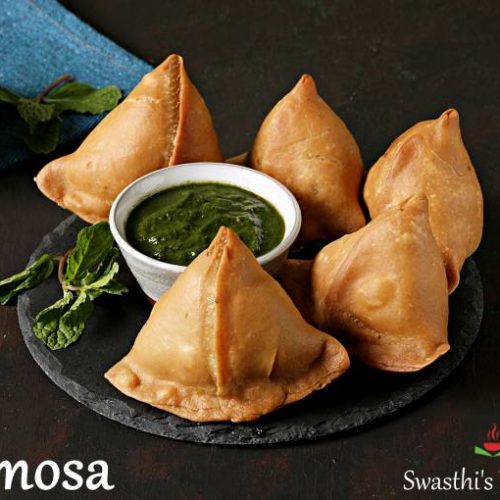 Vegetable pakora: 5pcs (V GF)- 3.99 Mildly spiced assorted vegetable fritters. 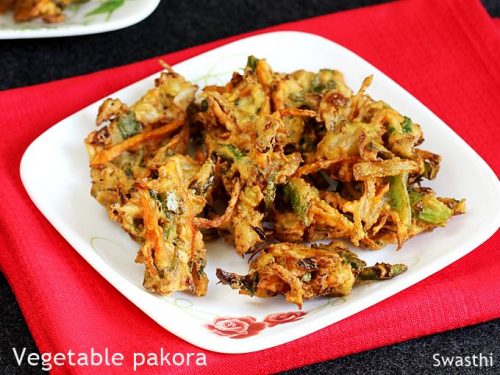 Paneer pakora: 4pcs (GF)-7.99Home-made delicately spiced cheese fritters.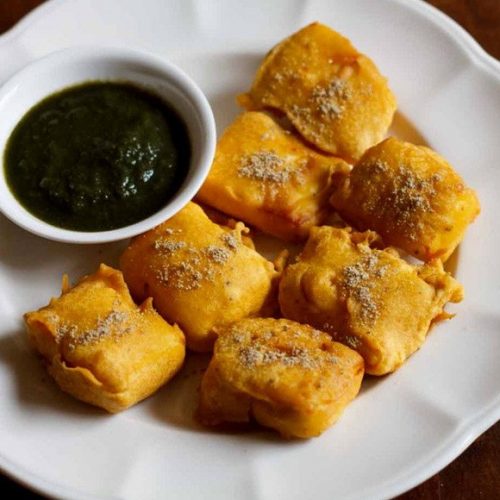 Mirchi pakora V (GF)-6.99Hot Peppers fritters 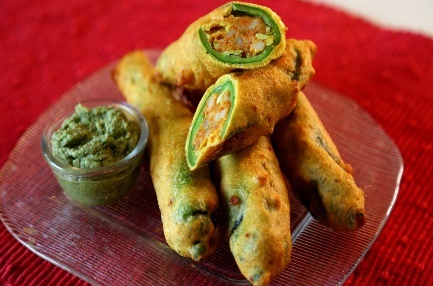 Spinach and Kale Pakora V(GF)-7.99Fresh Spinach and Kale crispy Fritters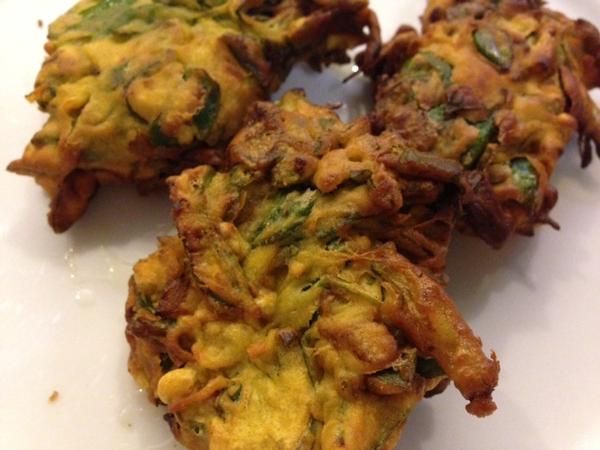 Aloo bhonda: 2pcs (V)-5.99Mildly spiced potato balls coated with chickpea flour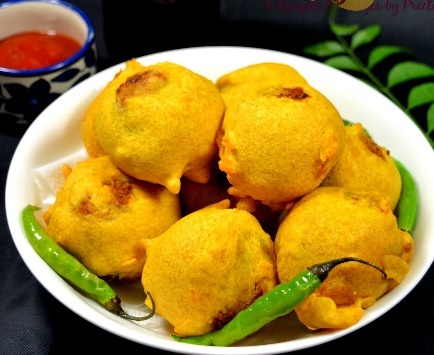 Aloo tikki: 2 pcs (V)-5.99Home-made patties made with potatoes and peas.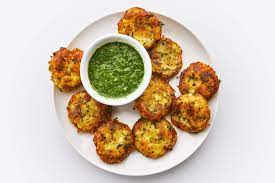 Paneer cutlet: 2pcs (GF)-7.99Cottage cheese cutlet mildly spiced.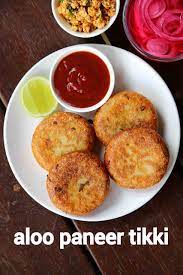 Vegetable cutlet: 2pcs (V)-7.99 Vegetable patties mixed with healthy and delicious Oats.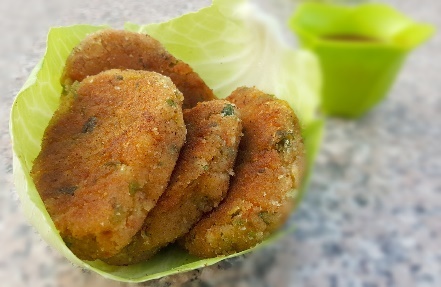 Spring roll :4 pcs (V )-5.99Spring rolls filled with cabbage and vegetables.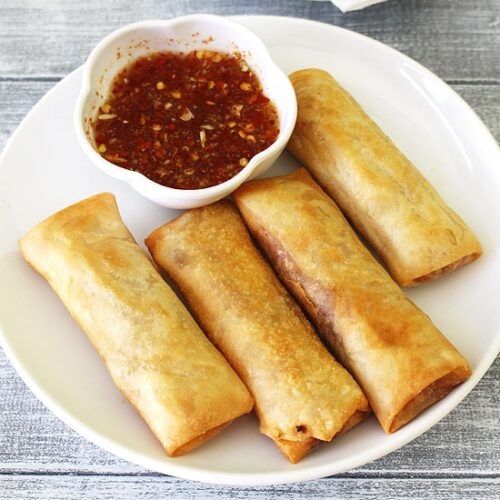 Kachori: 2 pieces (V)-Stuffed pastry with mildly spiced moong dal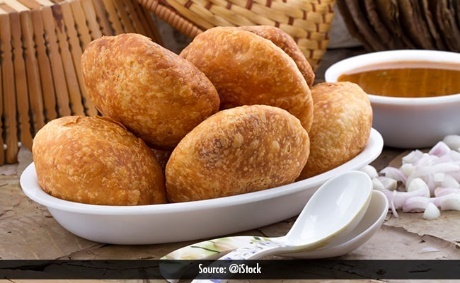 Paani puri (V)-6.99Wheat puffs served with chickpea salad and spicy Mint water.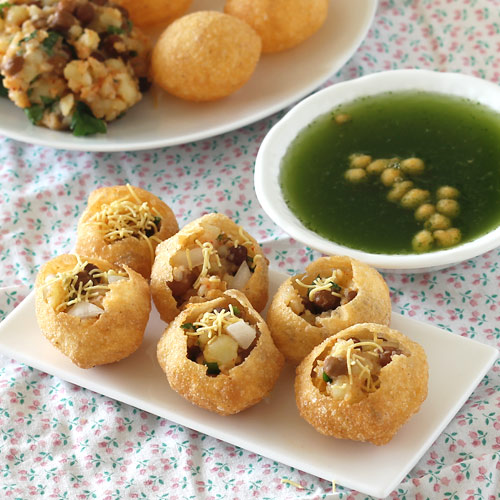 Assorted vegetable platter (V)-9.99Samosa, vegetable pakora, Mirchi pakora, Paneer pakora and Aloo tikkiChaat cornerSamosa chaat (V)-7.992 pcs pf samosa crumbled and topped with chick peas, yogurt, mint and tamarind sauce.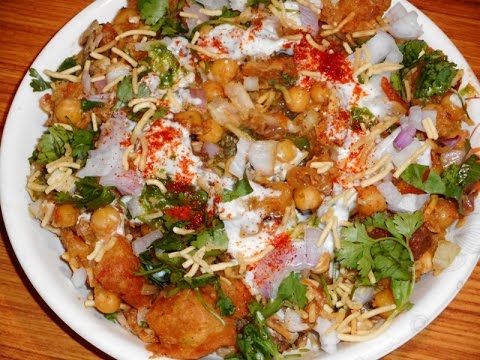 Quinoa chaat (V GF)-7.99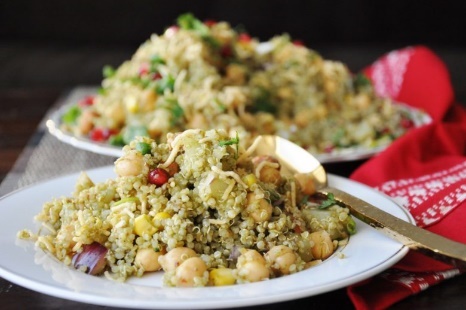 Aloo tikki chaat (V GF)-7.99Home made patties made with potatoes and peas tossed with mint and tamarind chutney.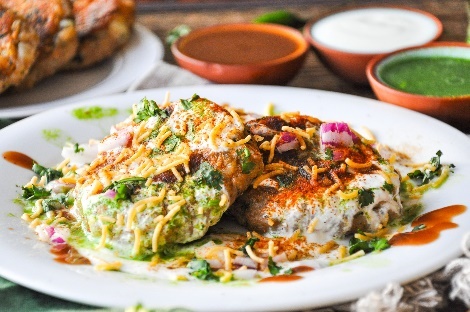 Dahi vada chaat (GF)-7.99Donut shaped lentil balls topped with potatoes, fresh home-made yogurt, tamarind and mint sauce.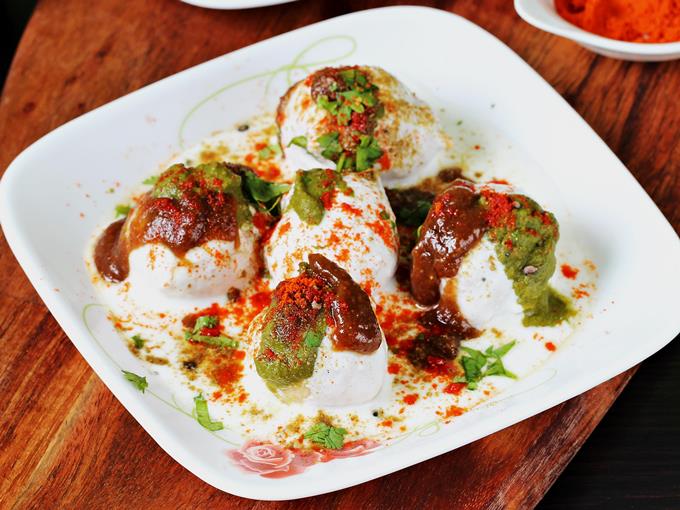 Bombay Bhel puri (V GF)-7.99A Bombay favorites! A mixture of assorted crisps and noodles tossed with onion, potatoes, tomatoes and chutneys.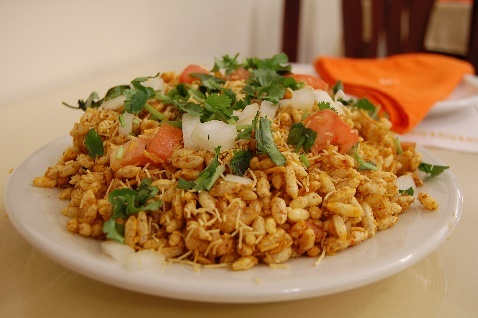 Channa chaat (V GF)-7.99Chickpeas mixed with potatoes, cucumbers, onion and condiments.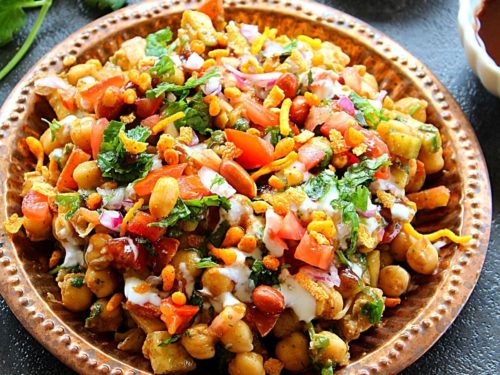 Aloo Papdi chaat-7.99Mixture of crispy flour crackers, potatoes, topped with yogurt, mint and tamarind sauce.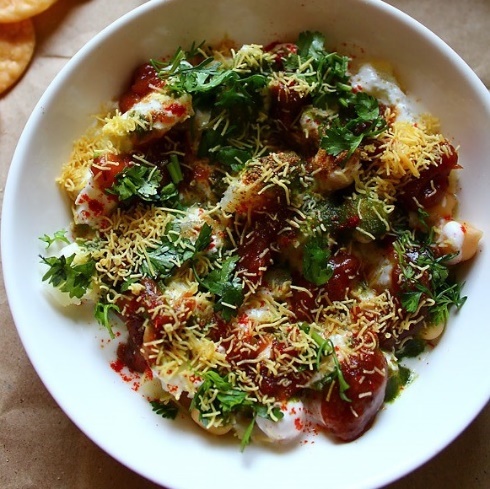 Khasta kachori chaat: 2 pcs (V)-7.99Stuffed pastry with lightly spiced moong dal stuffing and topped with onion, tomato, sev, yogurt and chutneys.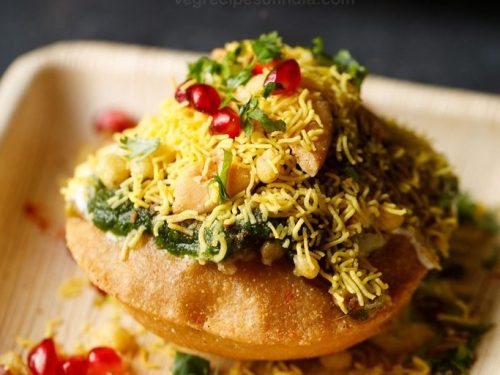 Non-vegetarian appetizersLamb keema samosa: 2pcs (GF)-8.99Golden crisp tringle filled with mildly spiced minced lamb.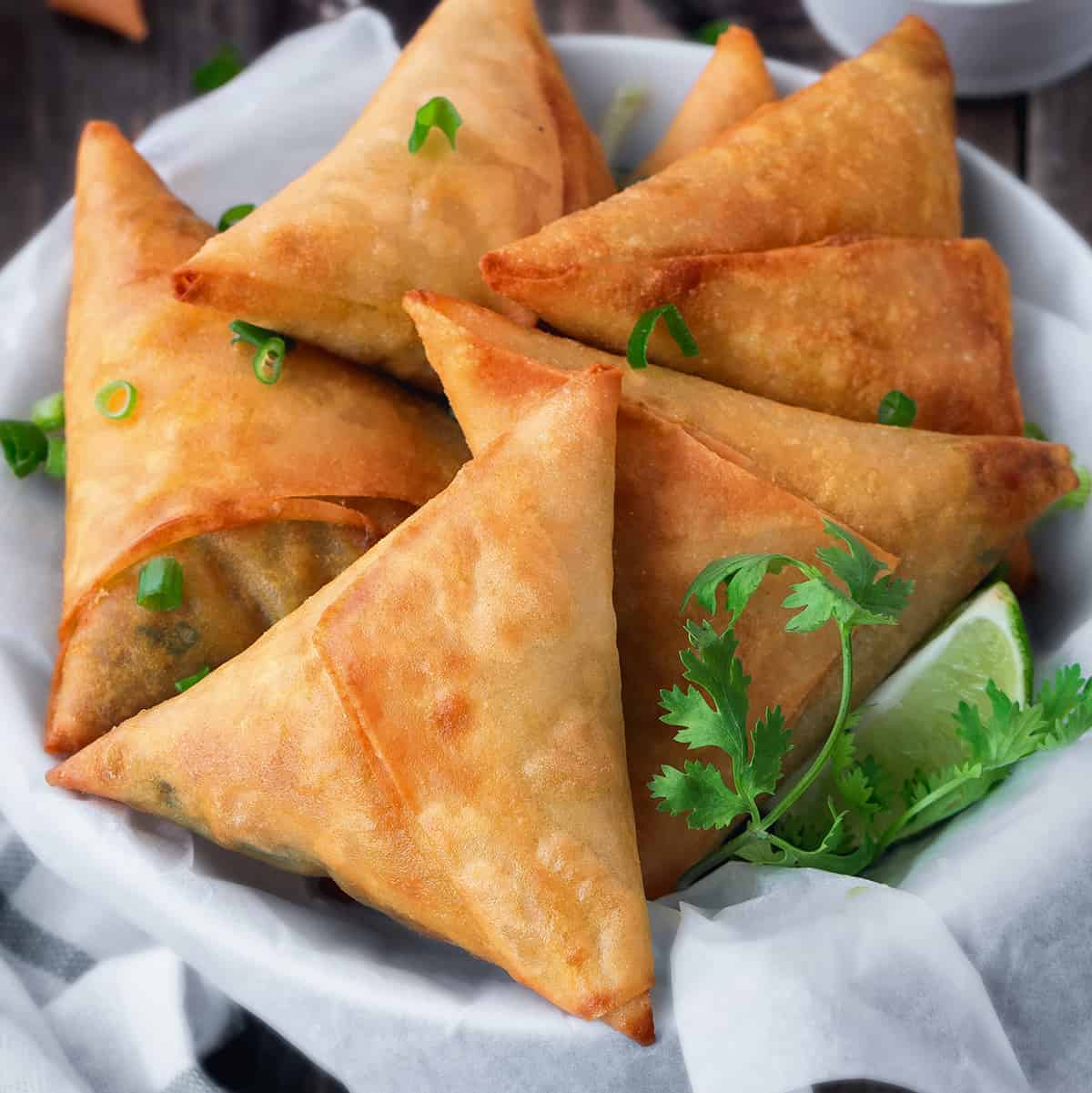 Fish fried Amritsari (GF)-9.99Seasonal fish marinated and fried in Amritsari style. A speciality of the Punjab region.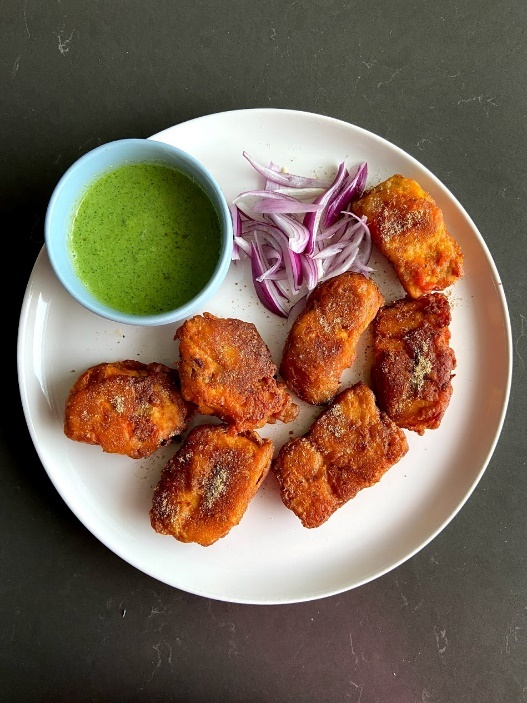 Chicken pakora (GF)-9.99Boneless chicken fritters mildly spiced.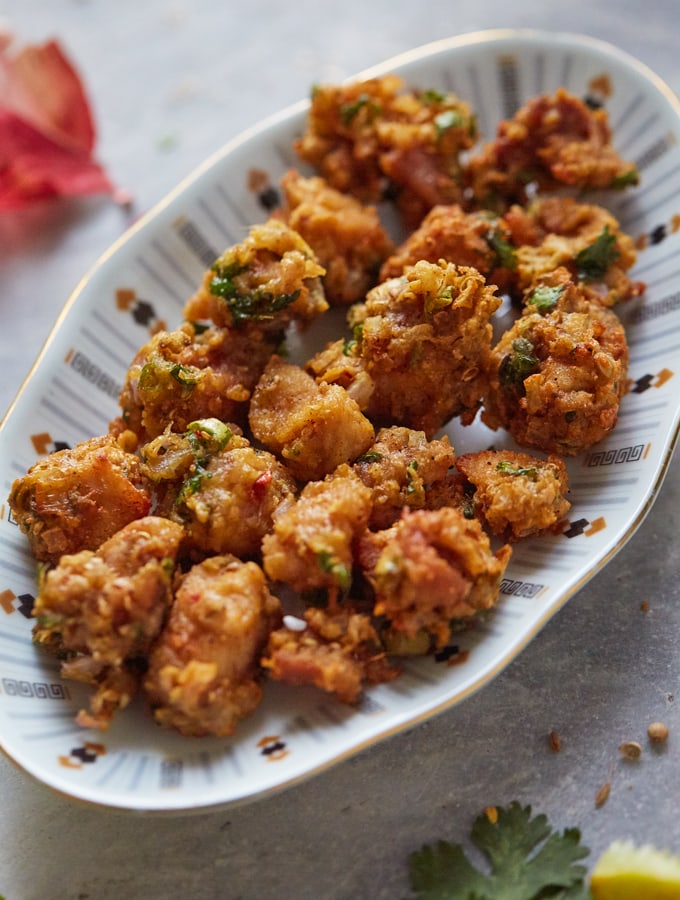 Coconut shrimp (GF)-9.99Shrimp coated and deep fried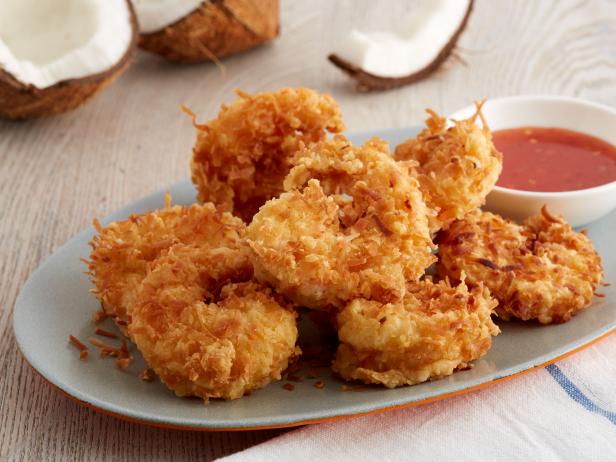 Chicken 65 (GF)-9.99Boneless chicken cooked in south-Indian style. It was named chicken 65 because originally 65 chillies were used per kilogram of chicken to prepare it.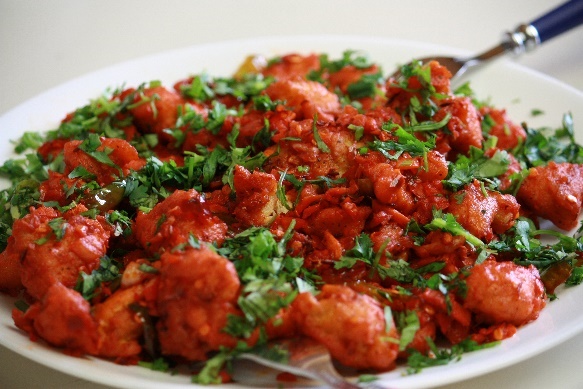 Assorted non-veg. platter-11.99Keema samosa,chicken pakora, fish fried, coconut shrimp.Street cornerVada-pav(V)-8.99Deep fried potato dumpling placed inside a bread bun and topped with condiments.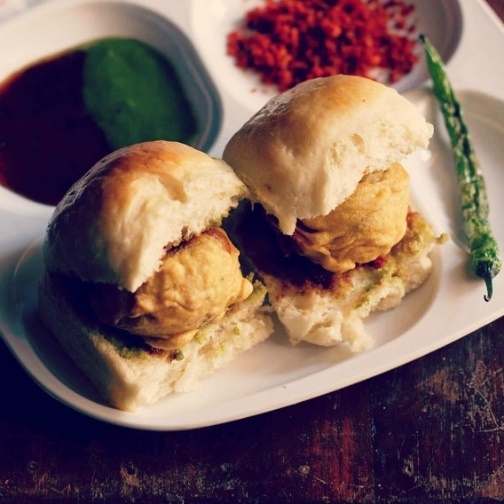 Channa bhatura(V)-10.992 Puffed deep fried Indian bread served with chickpea curry.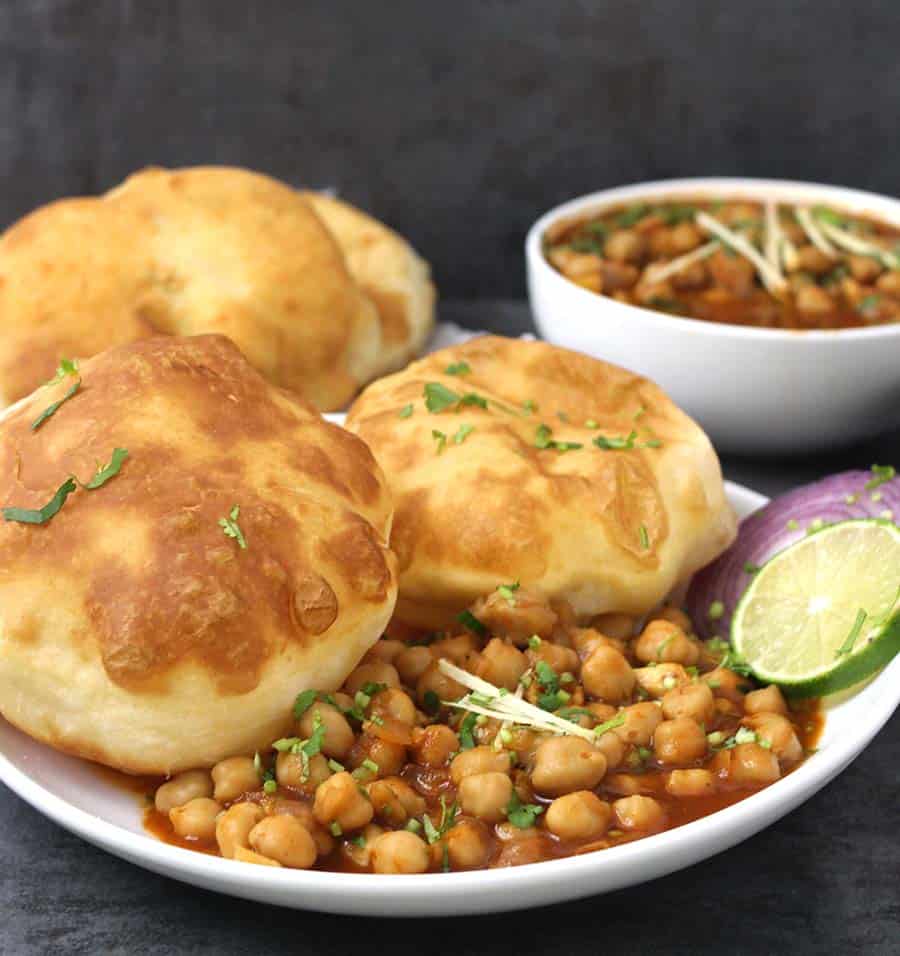 Poori aloo(V)-10.992 puffed deep-fried whole-wheat bread served with potato curry.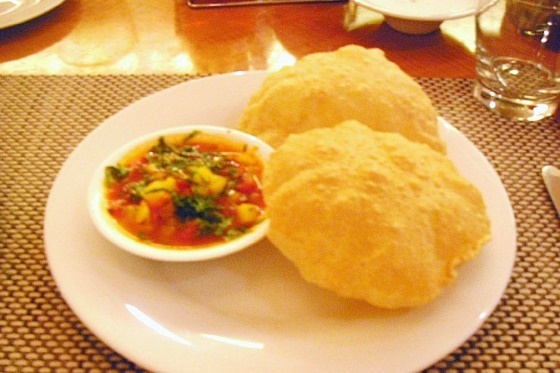 Pao bhaaji-10.99Thick vegetable curry of minced vegetables served with a soft bread roll.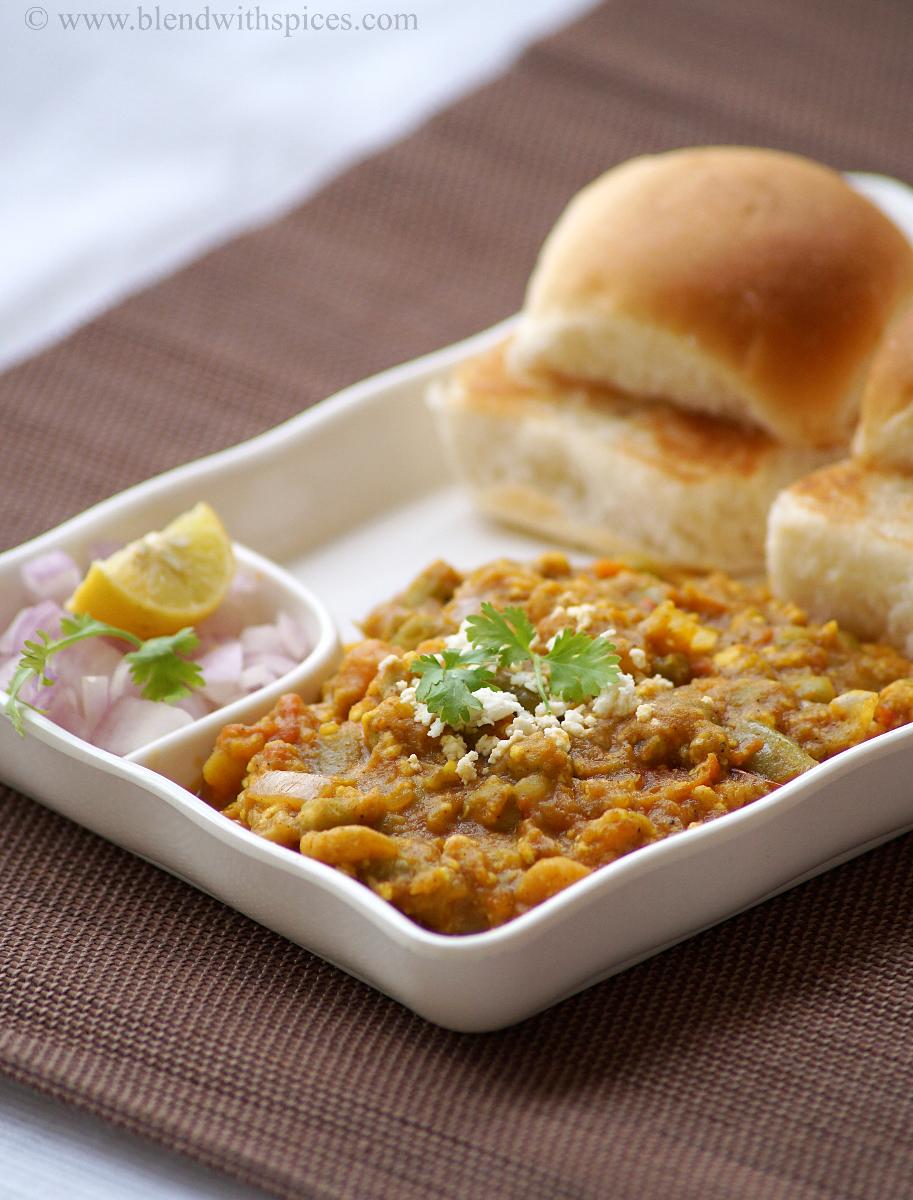 Soups and saladsMulligatawny Chicken soup (GF)-6.99Stew of chicken and vegetables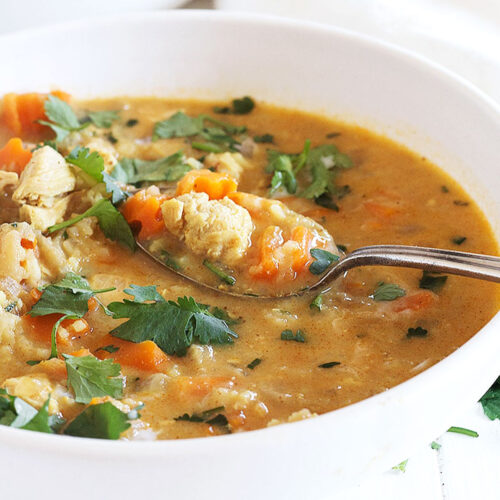 Mulligatawny Vegetable Soup (V GF)-4.99 Vegetable and lentil soup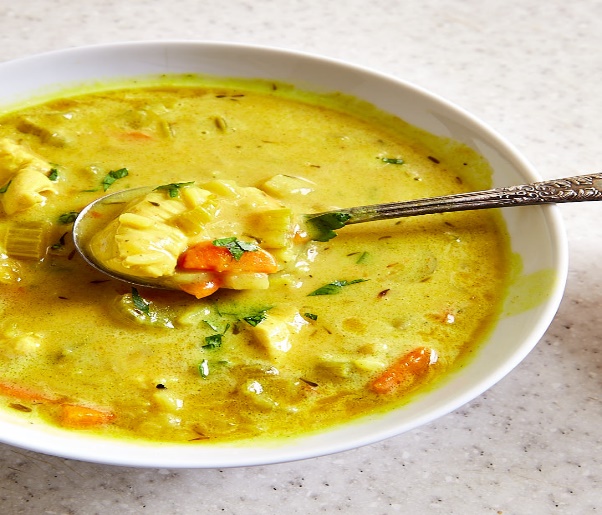 Tomato soup (V GF)-4.99Stew of tomatoes 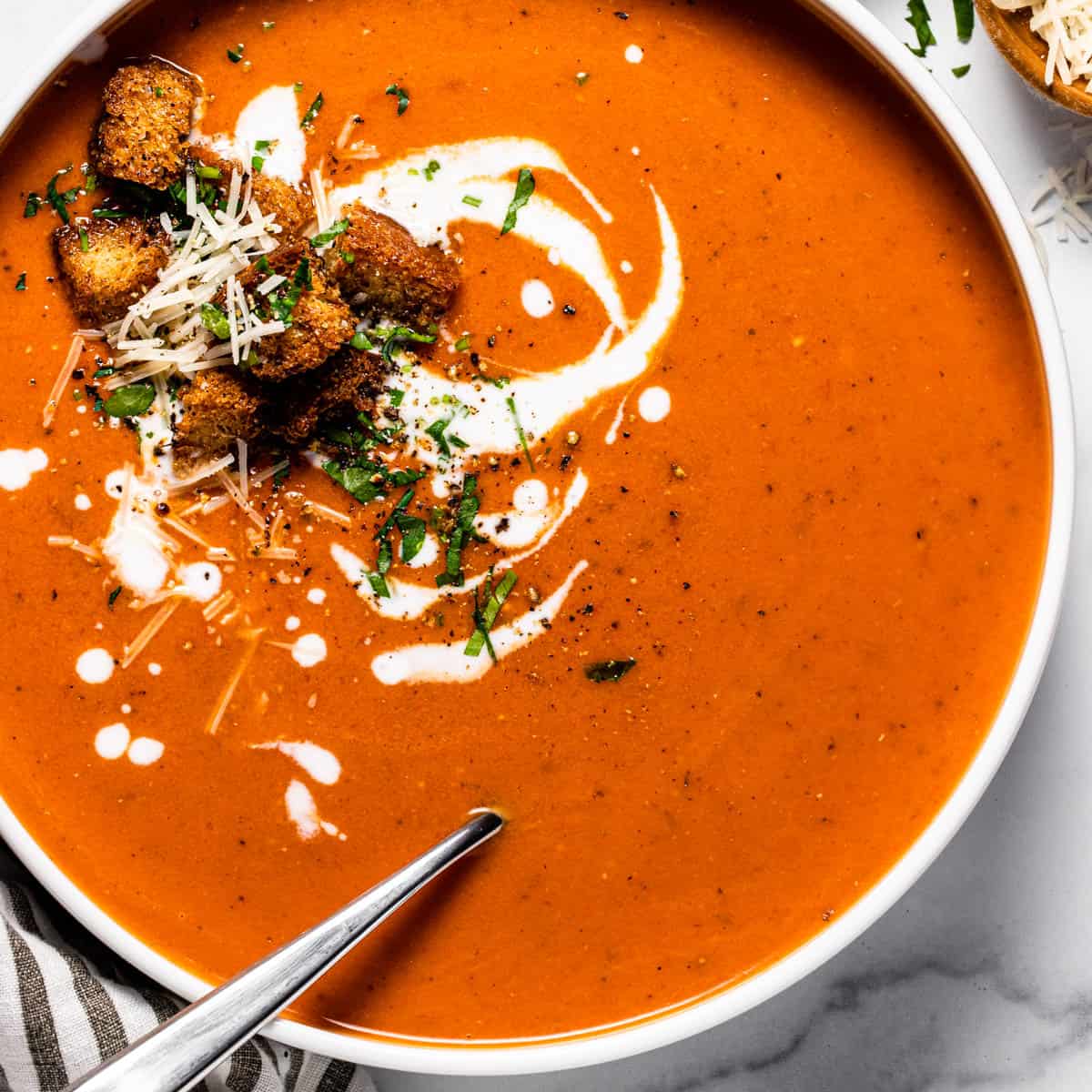 Sambhar (V GF)-4.99Lentil based vegetable stew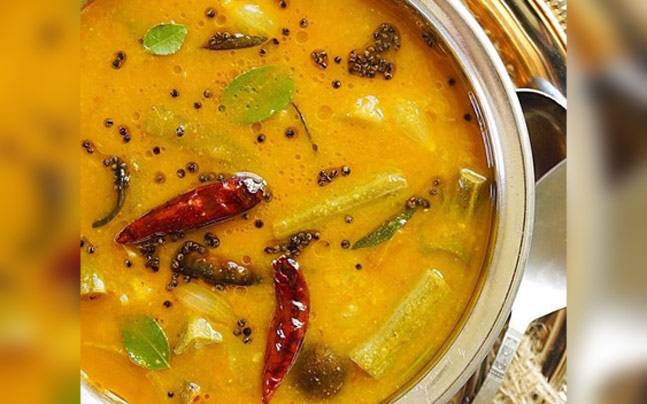 Rasam (V GF)-4.99Light South Indian soup made with tomatoes, tamarind and herbs. 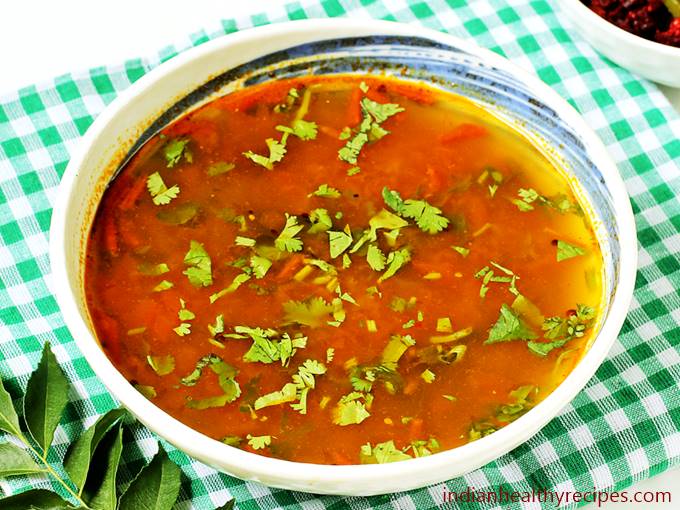 Garden salad (V GF)-5.99Lettuce, tomatoes, cucumbers, carrots and onions.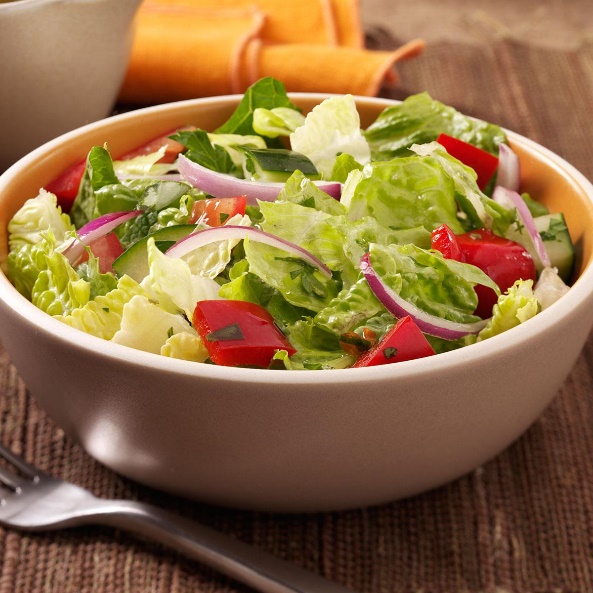 Quinoa salad (V)-7.99Quinoa, tomatoes, cucumbers, red onions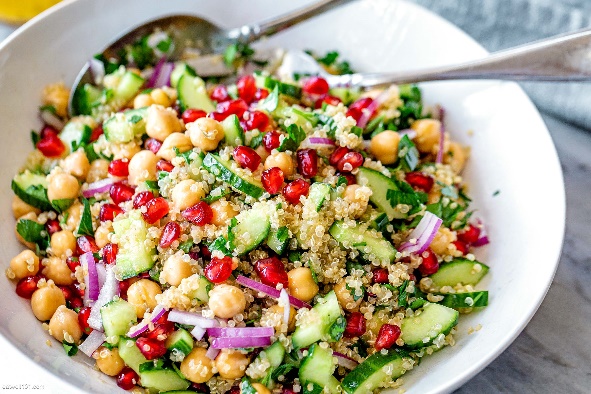 Kathi rolls(Kathi roll is a chappati bread rolled with vegetables/paneer/egg/chicken or lamb topped with lettuce, tomatoes, onion and condiments)Vegetable kathi roll-9.99  ML    MD  HChapati bread roll filled with assorted vegetables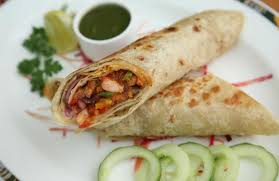 Paneer kathi roll-11.99      ML    MD  HChapati bread roll filled with cubes of home-made cheese and lettuce, tomatoes, onion and condiments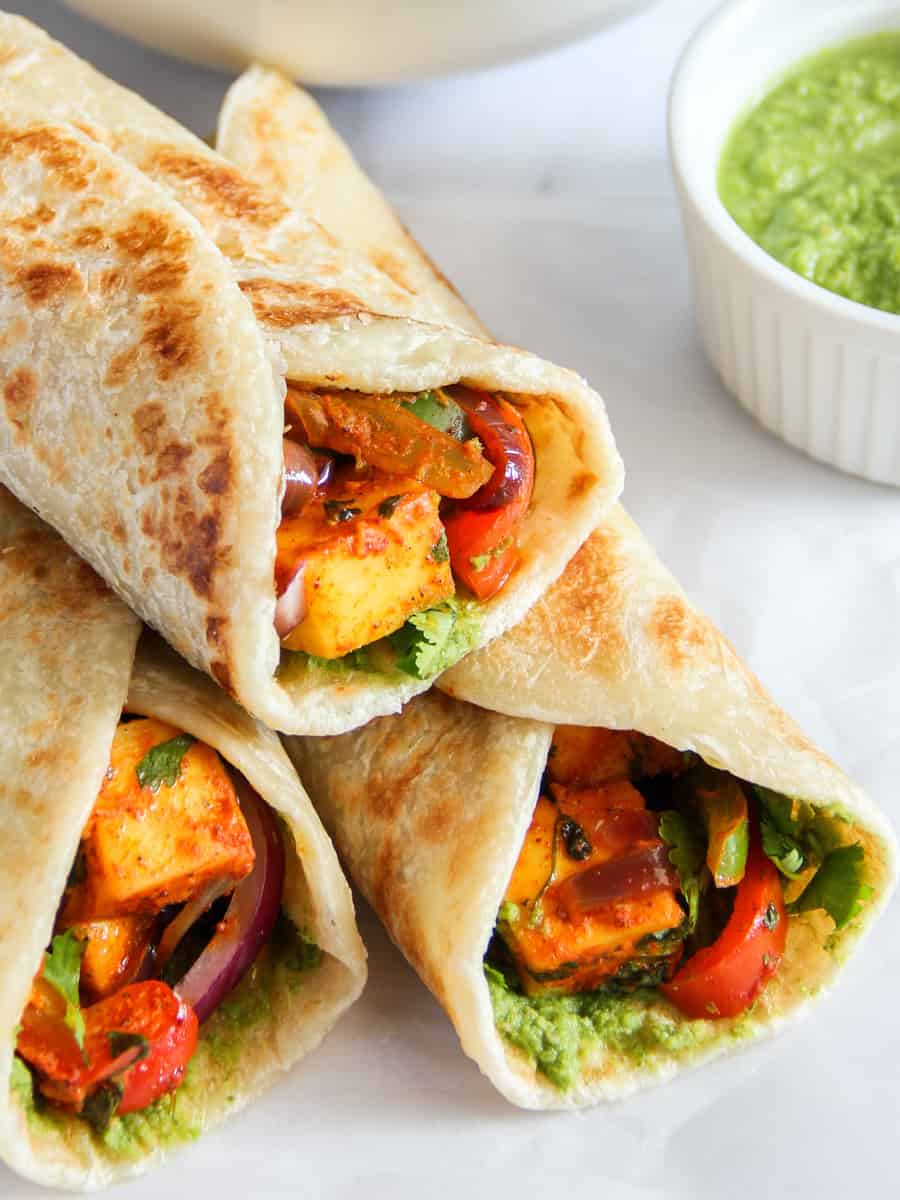 Egg kathi roll-11.99              ML   MD  H   Chapati bread roll filled with scrambled eggs and vegetables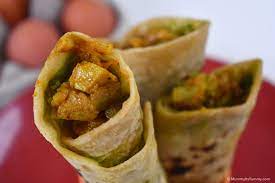 Chicken kathi roll-13.99     ML   MD  HChapati bread roll filled with cubes of chicken and vegetables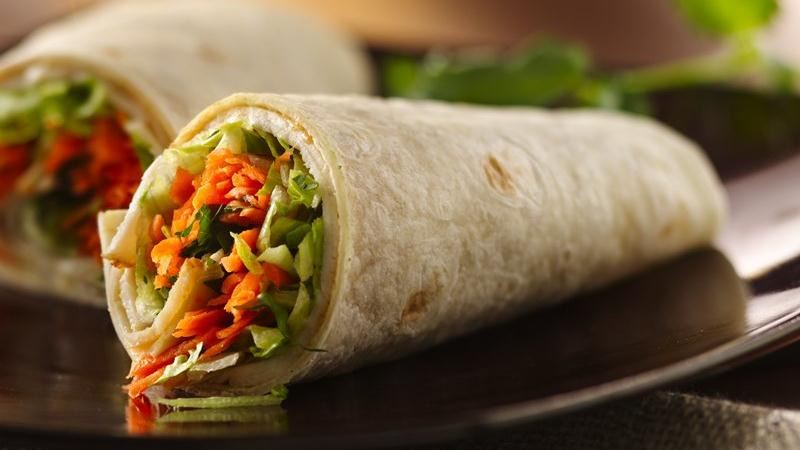 Lamb kathi roll-14.99           ML   MD  HChapati bread roll filled with chunks of tandoori lamb  and vegetables 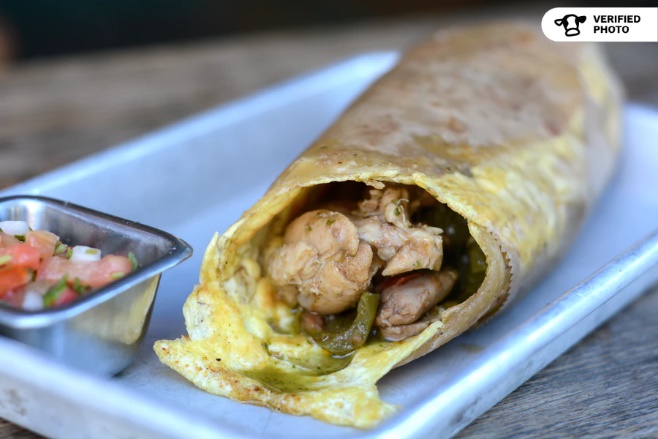 Tandoori delicaciesChicken tandoori- 12.99   (GF)   ML	MD	HBone-in chicken marinated in yogurt and mild spices then cooked in a clay oven- a specialty of the punjab region of india.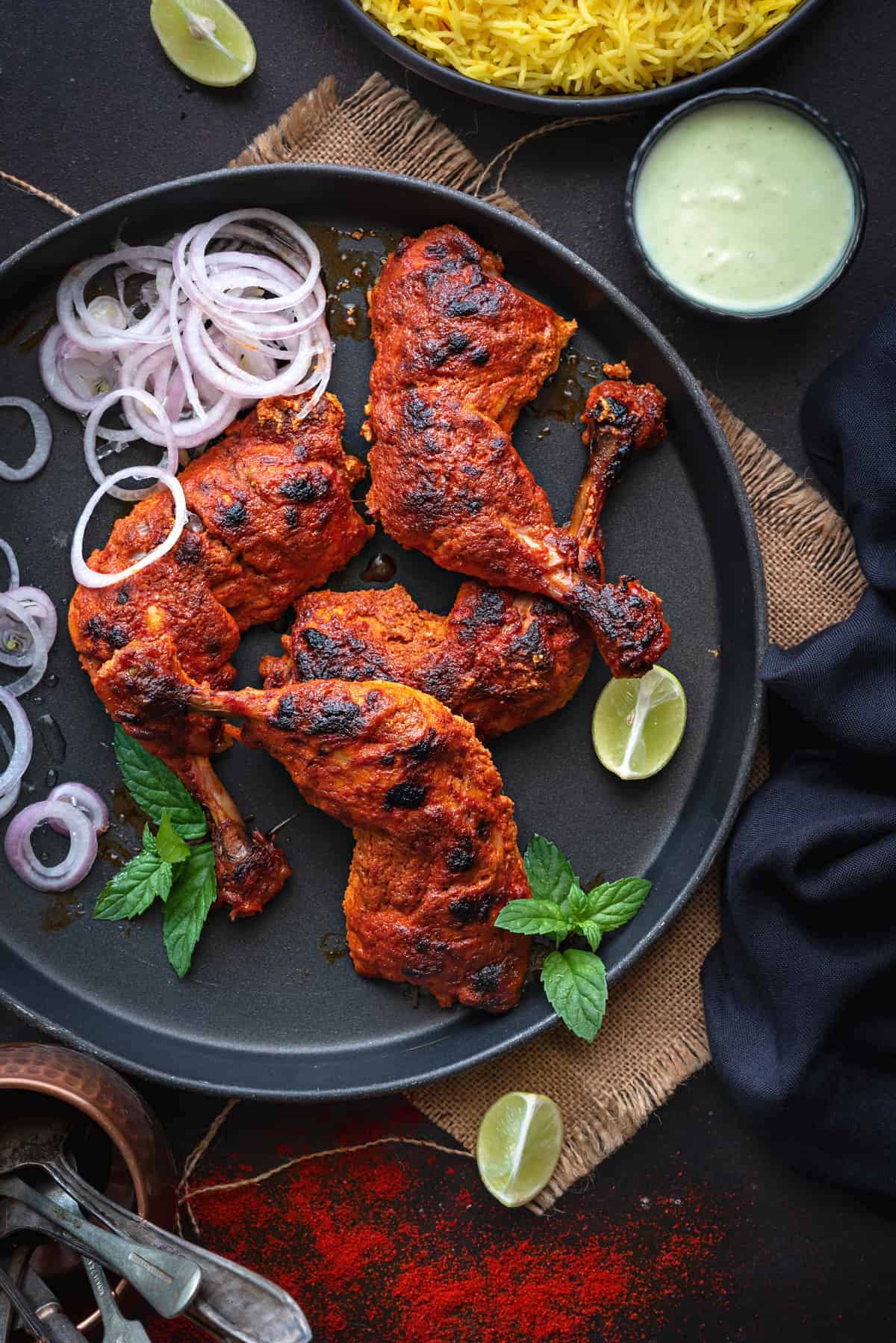 Chicken malai or Reshmi kebab-12.99 (GF) ML  MD  HSoft and tender chunks of chicken breast marinated in a special marinade and grilled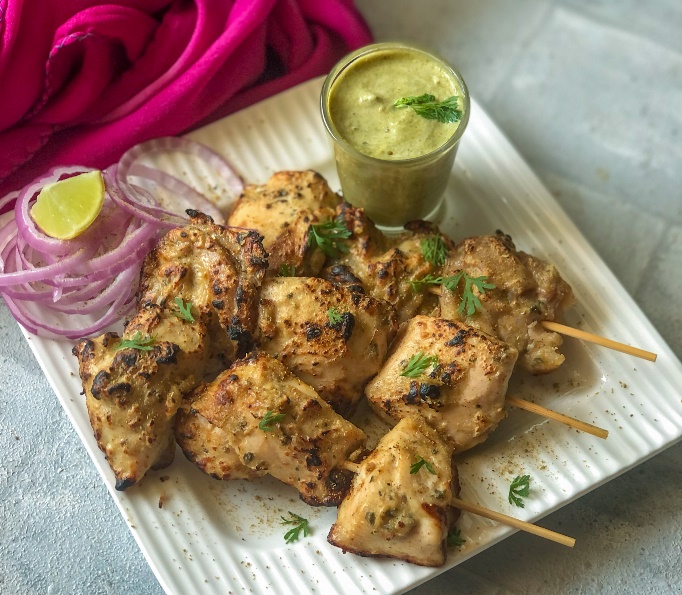 Ginger chicken kabab-12.99 (GF) ML  MD  HSoft and tender pieces of chicken breast marinated in ginger marinade and grilled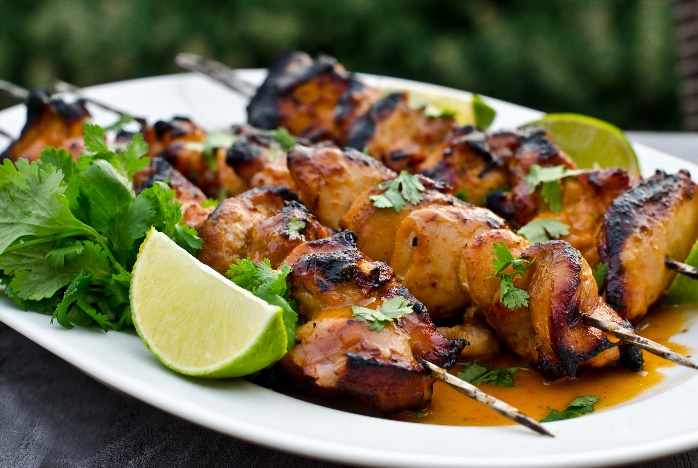 Chicken seekh kabab-12.99  (GF) ML  MD   HMinced chicken mixed with onions, choice of herbs and spices, then skewered and grilled in the tandoor.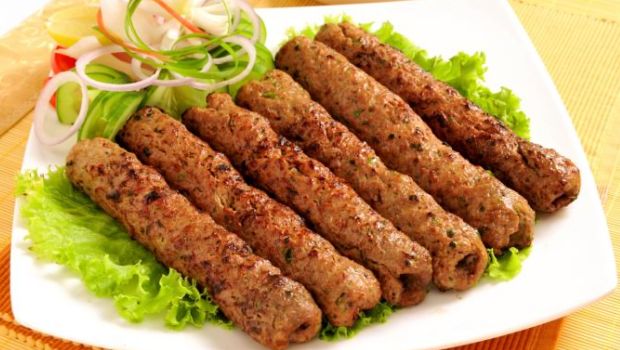 Hariyali chicken tikka kebab-12.99  (GF) ML  MD  HBoneless chicken breast marinated in yogurt mixed with green herbs and then roasted in the clay oven.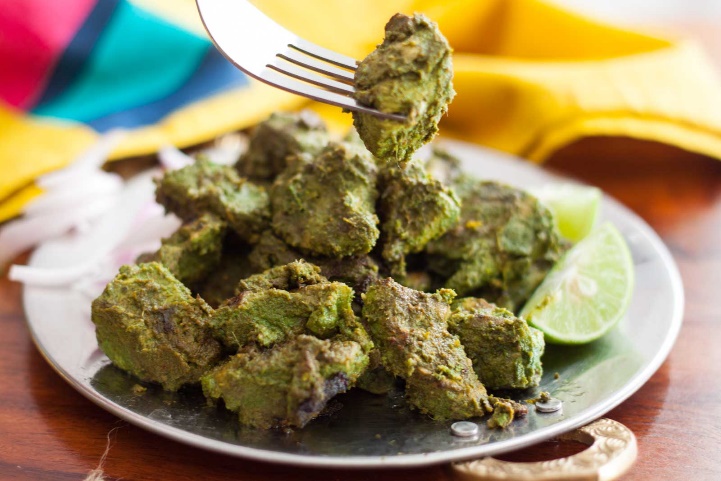 Tandoori fish tikka-17.99 (GF) ML  MD  HTender boneless prices of salmon or tilapia marinated and broiled in the tandoor.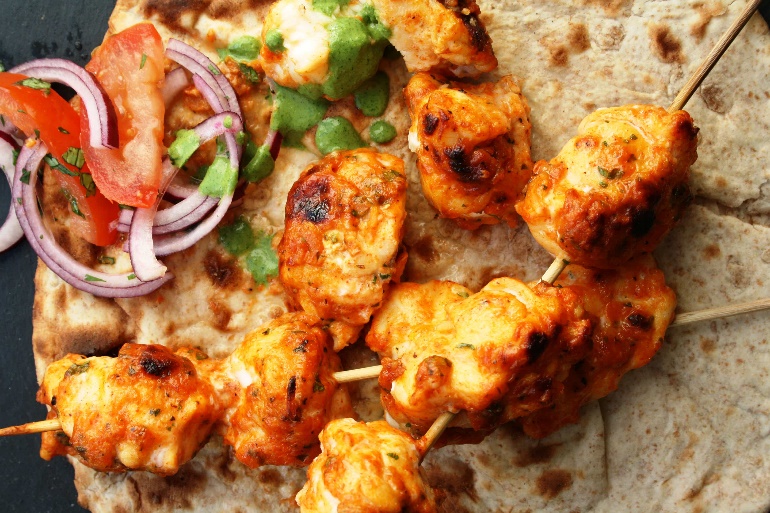 Tandoori jumbo shrimp-17.99  (GF) ML  MD  HJumbo shrimp marinated and grilled in tandoor and served on skewers with onions and bell peppers.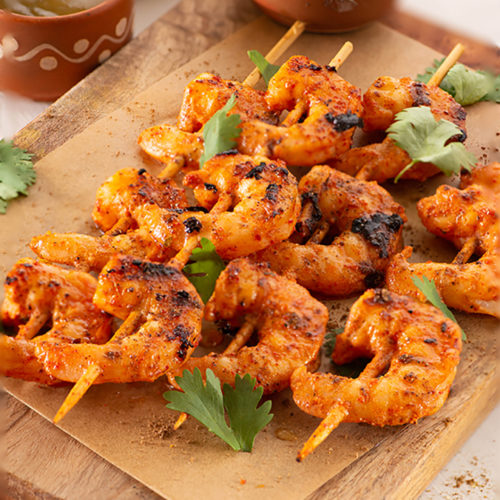 Lamb boti kabab-17.99 (GF) ML  MD  HBoneless pieces of tender lamb marinated in special spices and barbecued in the tandoor.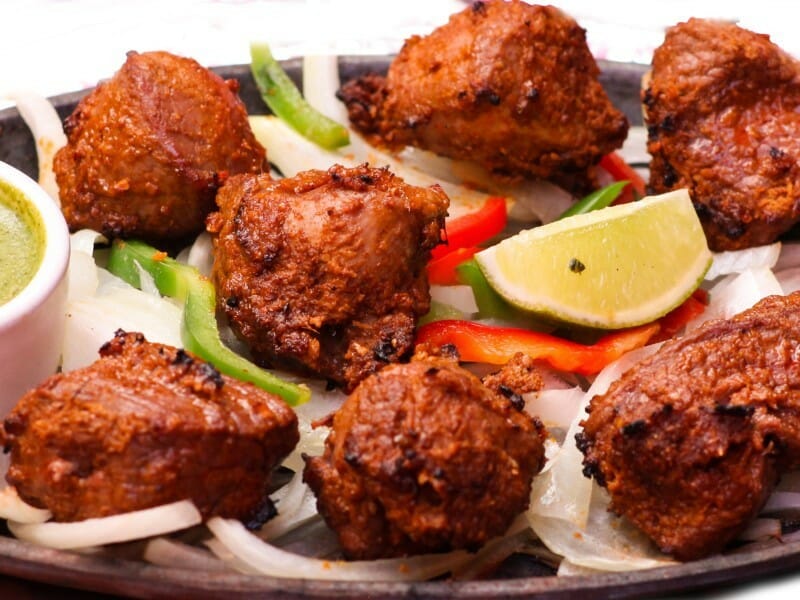 Lamb chops-17.99 (GF) ML  MD  HLamb chops marinated overnight and roasted in a clay oven.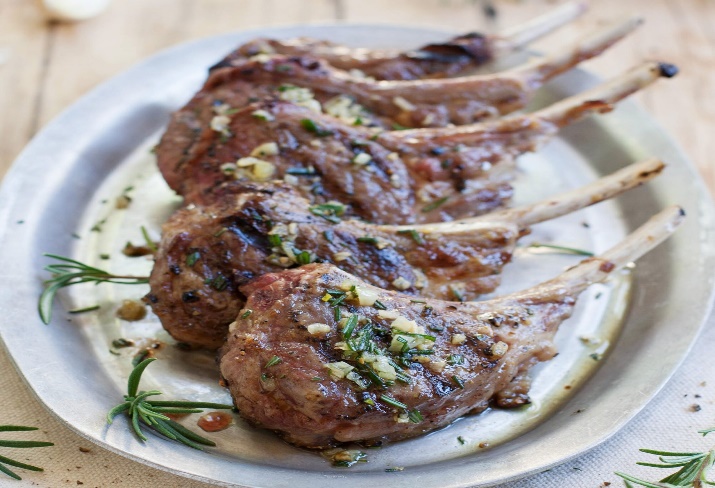 Lamb seekh kebab-14.99 (GF) ML  MD  HMined lamb mixed with onion, choice herbs and spices, then skewered and grilled in the tandoor.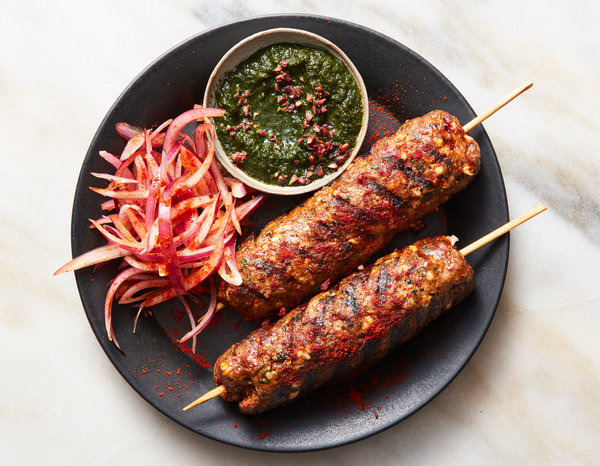 Paneer tikka tandoori-14.99 (GF) ML  MD  HCubes of home-made cheese marinated in special herbs and spices then cooked in tandoor.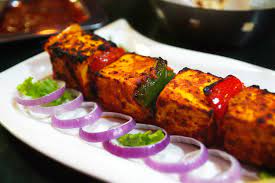 Vegetable sizzler-14.99 (GF) ML  MD  HMarinated fresh vegetables skewered on low heat in the tandoor.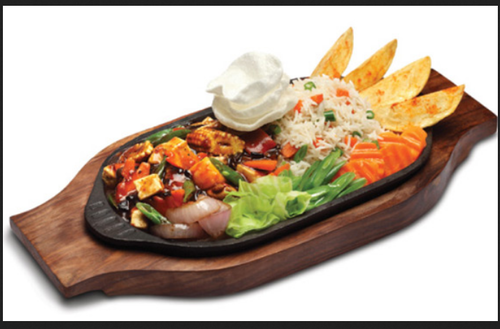 Taj special-17.99 (GF) ML  MD  HCombination of tandoori chicken,chicken tikka, lamb chop, seekh kabab and jumbo shrimp.Main course: VegetarianYellow Tadka daal (V GF)-10.99 ML  MD  HYellow lentil of the day cooked with rare herbs and spices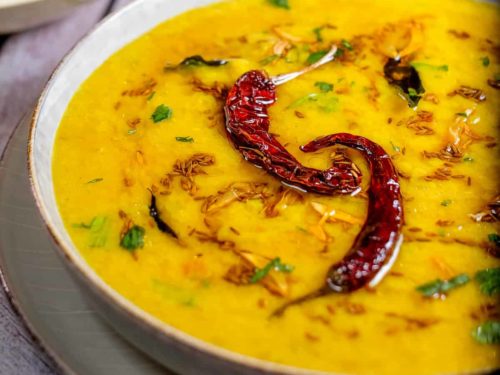 Methi malai matar (GF)-11.99 ML  MD  HFenugreek and peas cooked in gourmet sauce.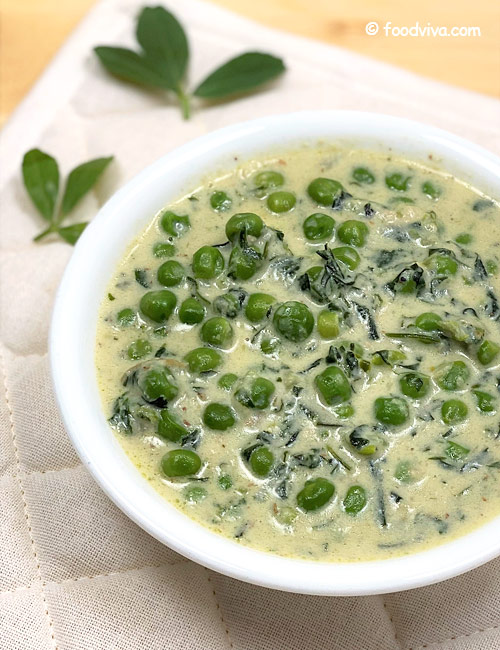 Bhindi masala (V GF)-11.99 ML  MD  HDelicious cut okra stir fried with onion in a kadhai.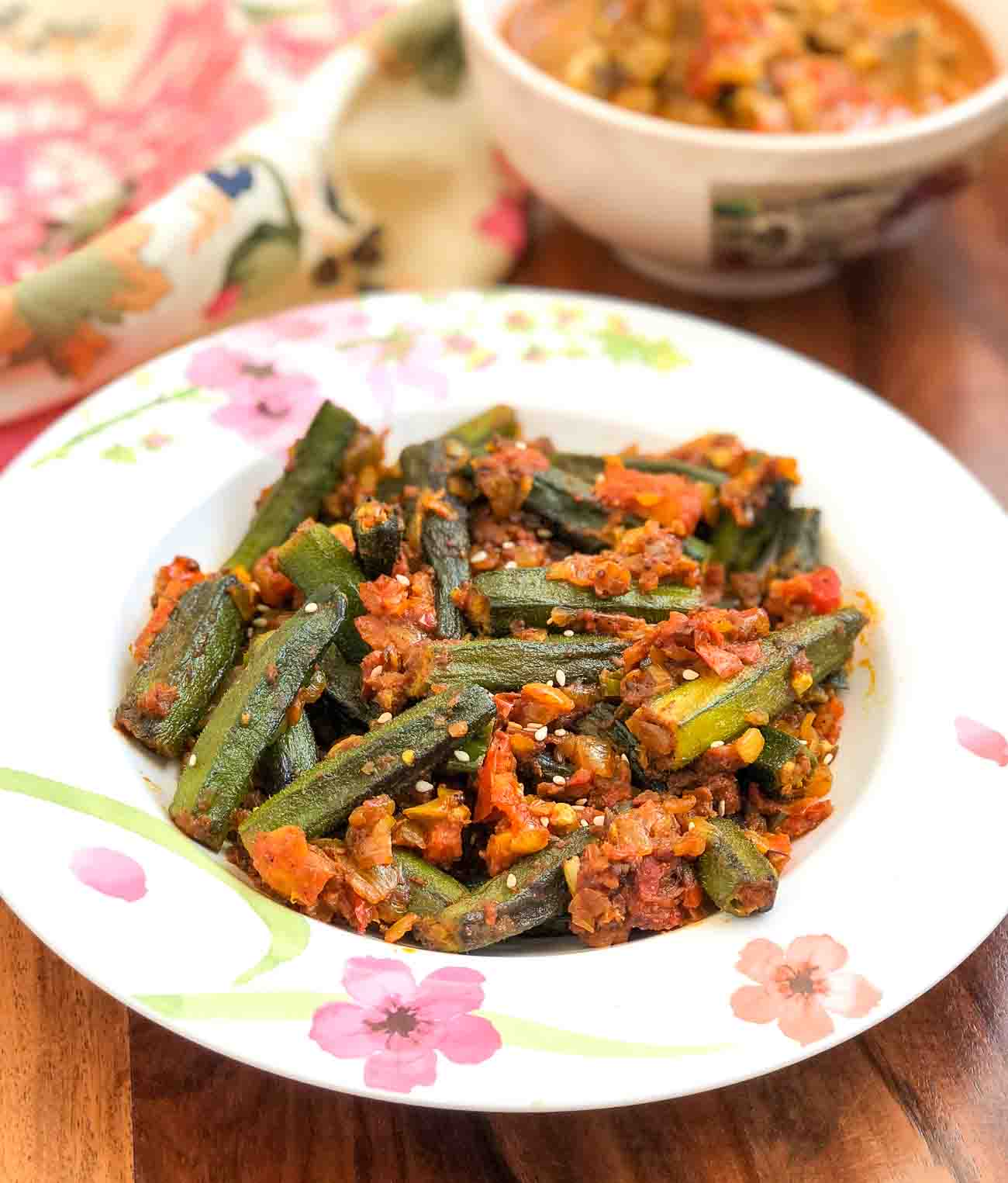 Malai kofta (GF)-11.99 ML  MD HHome-made cheese and fresh vegetable balls cooked in a gourmet sauce.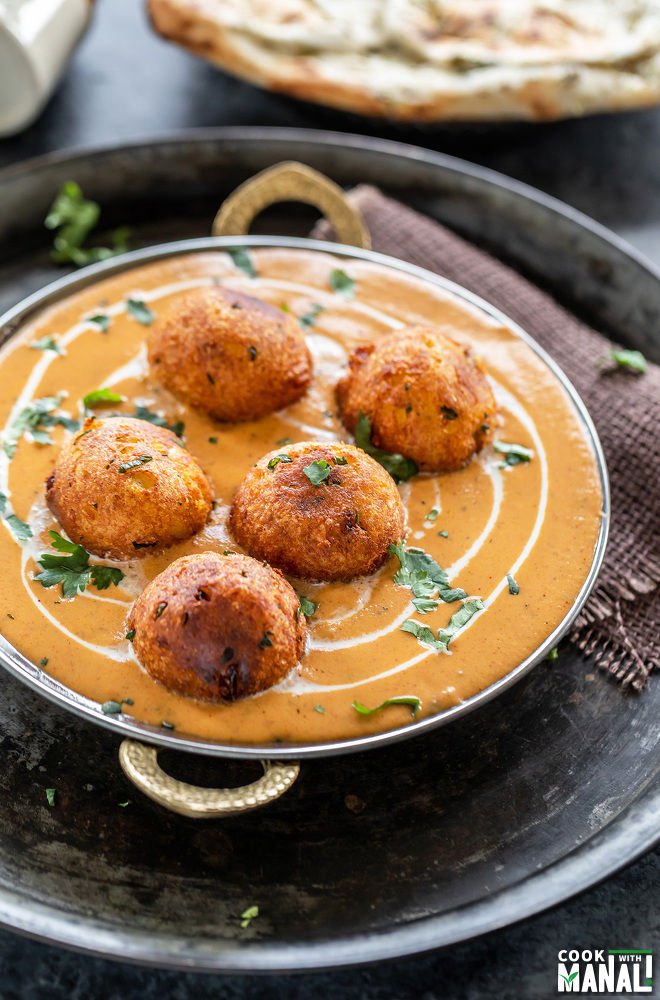 Paneer tikka masala (GF)-12.99 ML  MD HHome-made cheese cubes roasted and cooked in a creamy tomato sauce.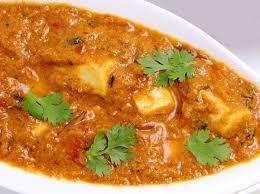 Paneer Butter Masala (GF)-12.99 ML  MD  H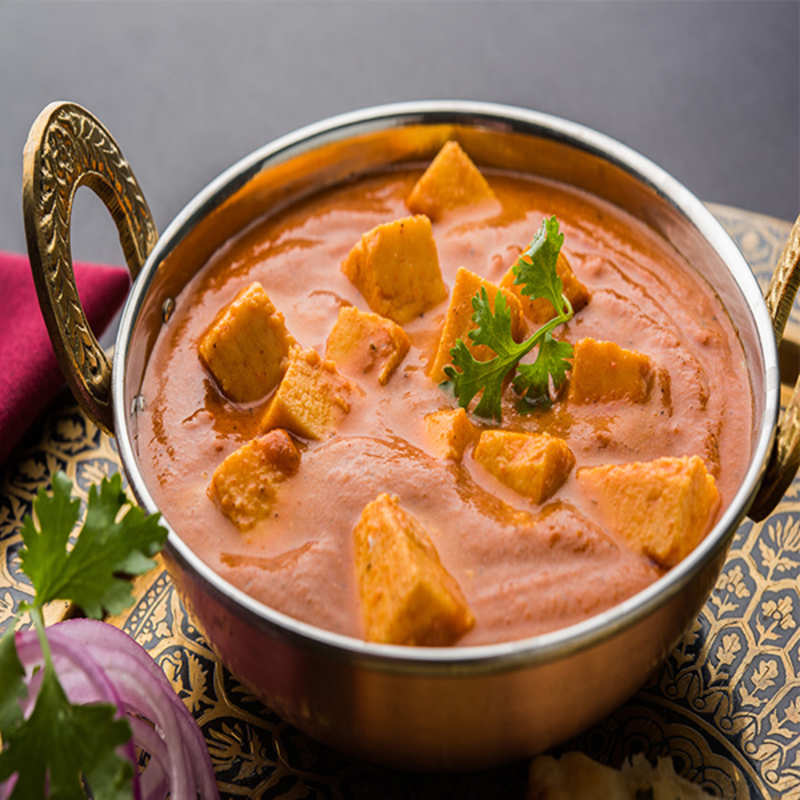 Daal makhini (GF)-11.99 ML  MD  HA combination of whole black beans and red kidney beans simmered overnight and lightly fried in butter.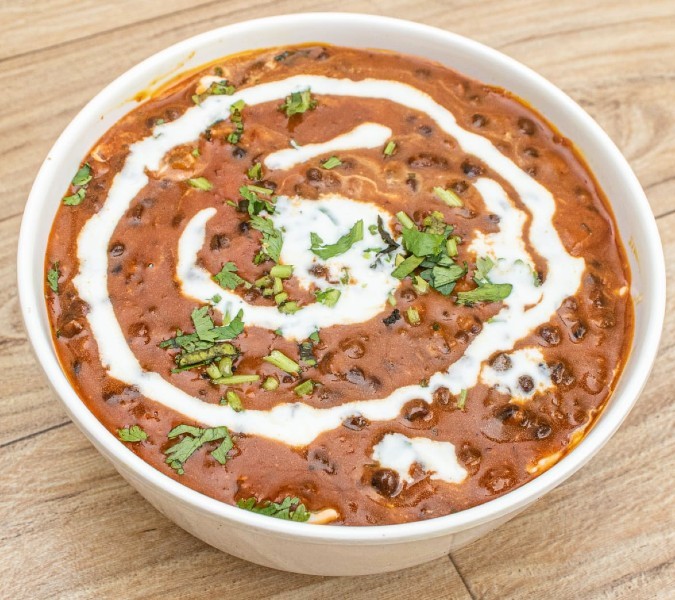 Rajma (V GF)-11.99 ML  MD  HKidney beans cooked in a tomato sauce.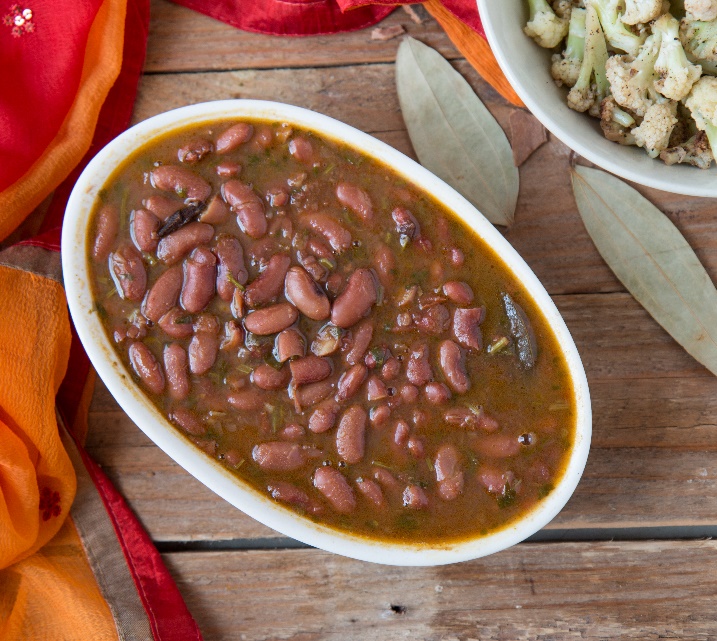 Paneer shahi korma (GF) -12.99 ML  MD  HFreshed cottage cheese cooked in a cashew and almond sauce.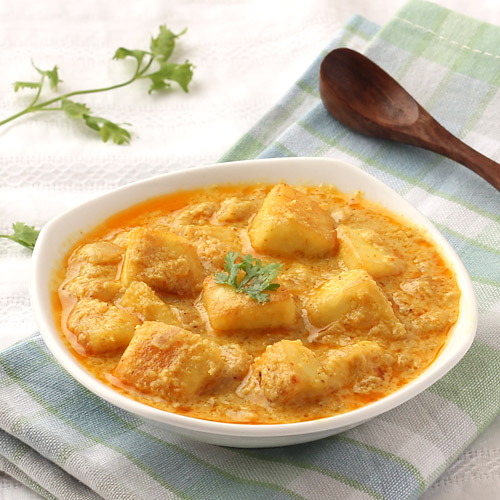 Paneer bhurji (GF)-12.99 ML  MD  HFresh home-made cheese grated and cooked with green peas and onion.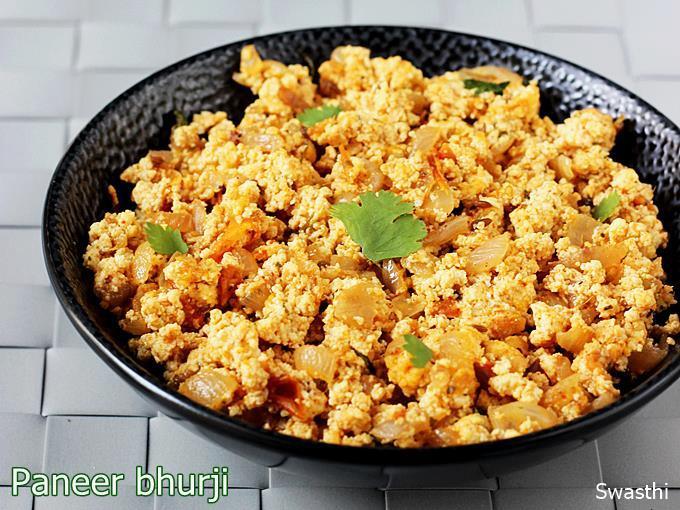 Kadhai paneer (GF) 12.99 ML  MD  HFresh home-made cheese cubes stir-fried with onions,ginger and bell peppers.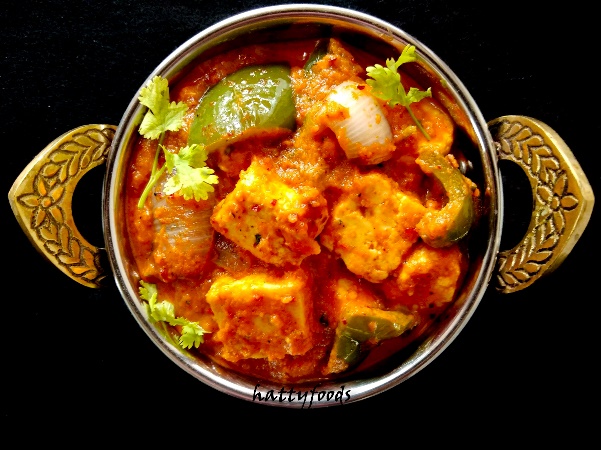 Mattar paneer (GF)-12.99 ML  MD  HFresh peas and cheese cooked in tomato sauce.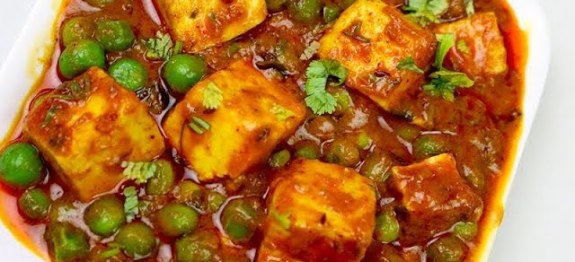 Matar aloo- (V GF )11.99 ML  MD  HFresh peas and potatoes cooked in a tomato sauce.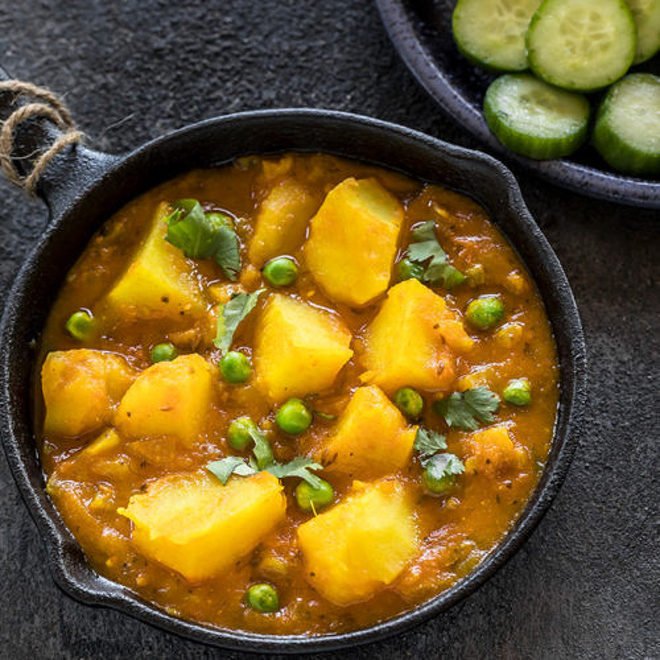 Matar mushroom (V GF)-11.99 ML  MD  HFresh peas and mushrooms cooked in tomato sauce.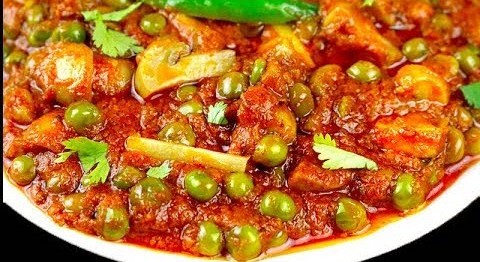 Vegetable vindaloo (V GF)-11.99 ML  MD  HFresh vegetables and potatoes cooked with herbs and spices.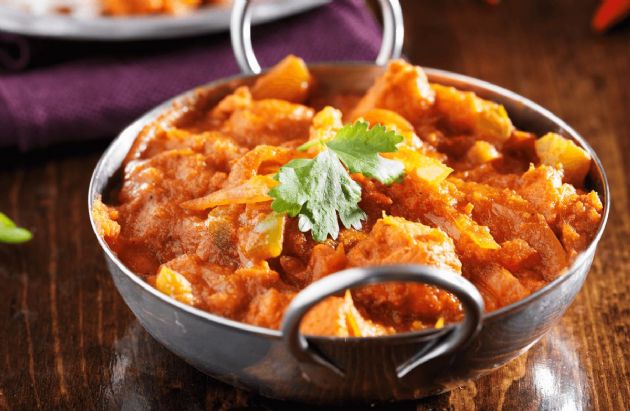 Vegetable jalfrezi (V GF)-11.99 ML  MD  HFresh assorted vegetables cooked in tomato sauce. 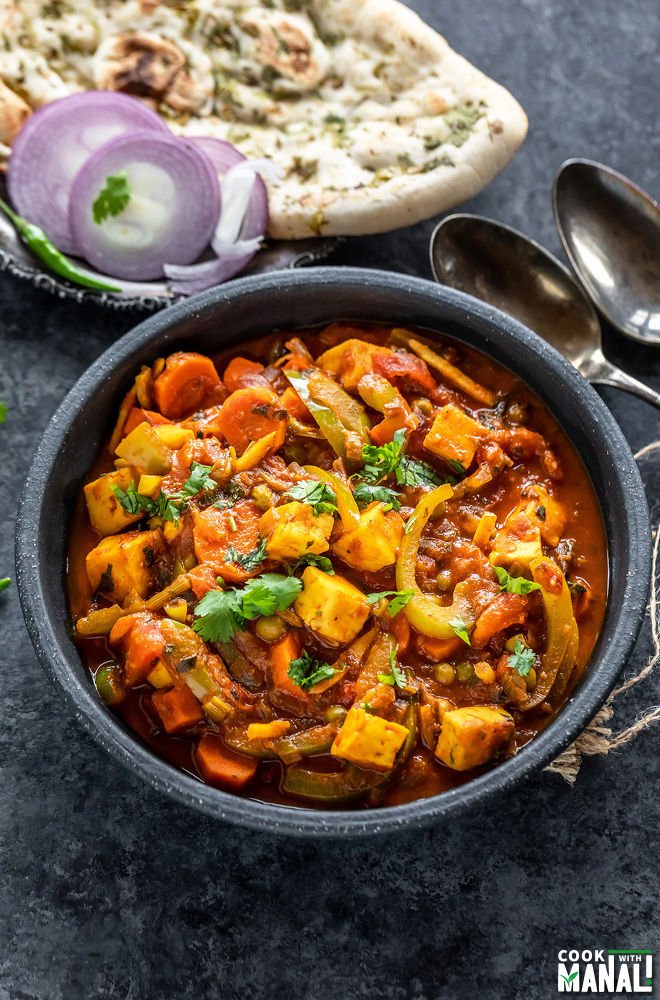 Aloo mirch (V GF)-11.99Potatoes with bell pepper.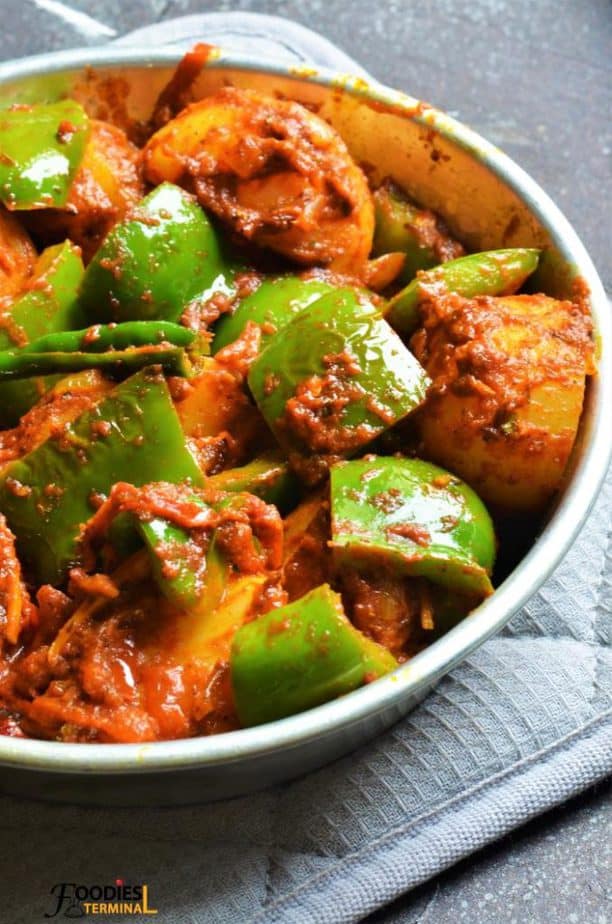 Kashmiri dum aloo (GF)-11.99 ML  MD  HWhole potatoes cooked in Kashmiri sauce.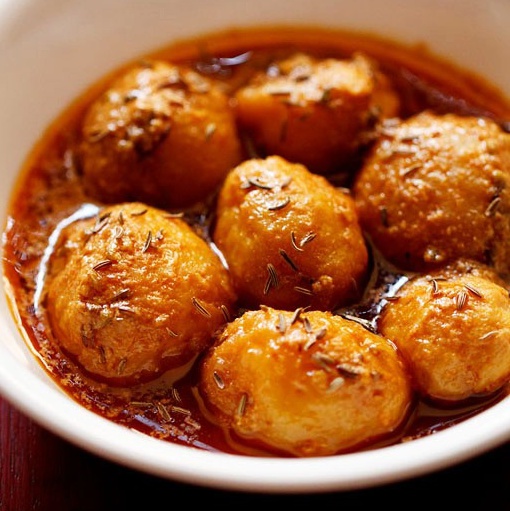 Aloo abkari (GF) -11.99 ML  MD  HPotatoes filled with cheese, nuts and herb then cooked in a special gourmet sauce.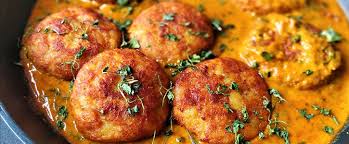 Methi aloo(V GF)-11.99 ML  MD  HFenugreek and potatoes cooked with special herbs and spicies.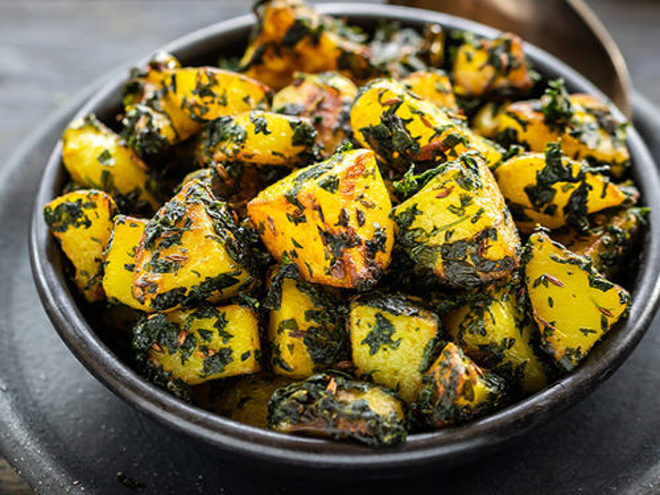 Mirchi salan(V GF) -11.99 ML  MD  HBanana pepper filled with potatoes, herbs, spices and then stir fried.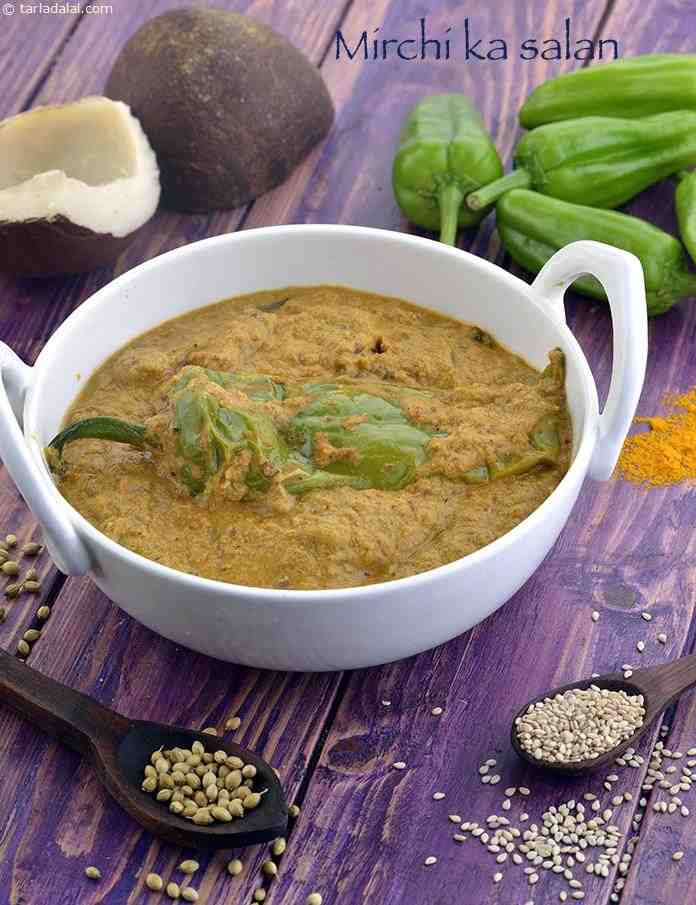 Aloo gobhi(V GF)-11.99 ML  MD  HFresh cauliflower and potatoes stir fried with mild spices.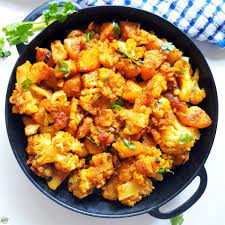 Aloo achari(V GF)-11.99 ML  MD  HPotatoes with pickled spices.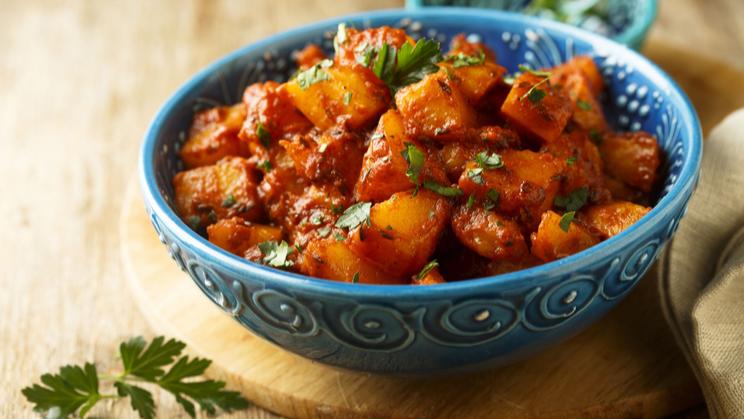 Gobhi kaju(V GF)-11.99 ML  MD  HFresh cauliflower and cashew cooked with exotic spices.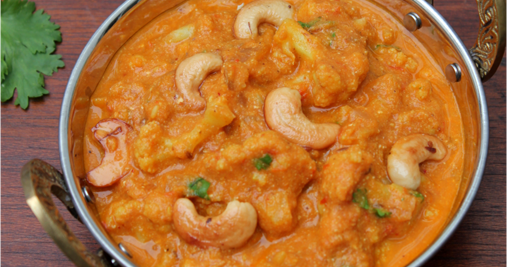 Vegetable navrattan shahi korma(GF)-11.99 MLMD HNine mixed vegetables cooked in a cashew and almond sauce. 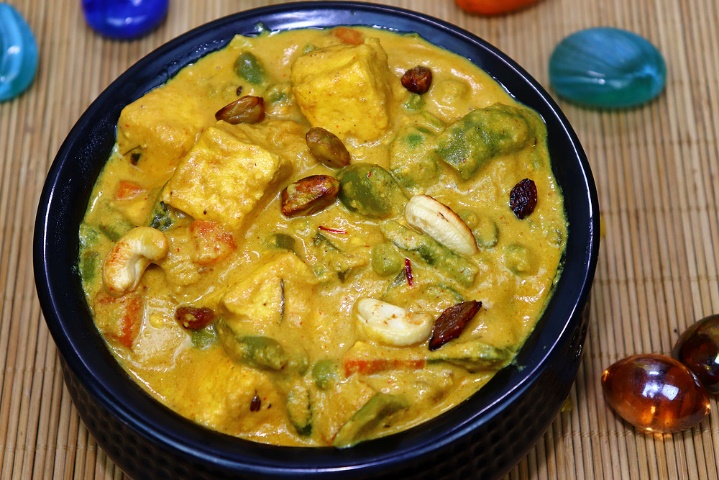 Baingan aloo(V GF) -11.99 ML  MD  HFresh cubes of eggplant cooked with potatoes,tomatoes and flavored with ginger.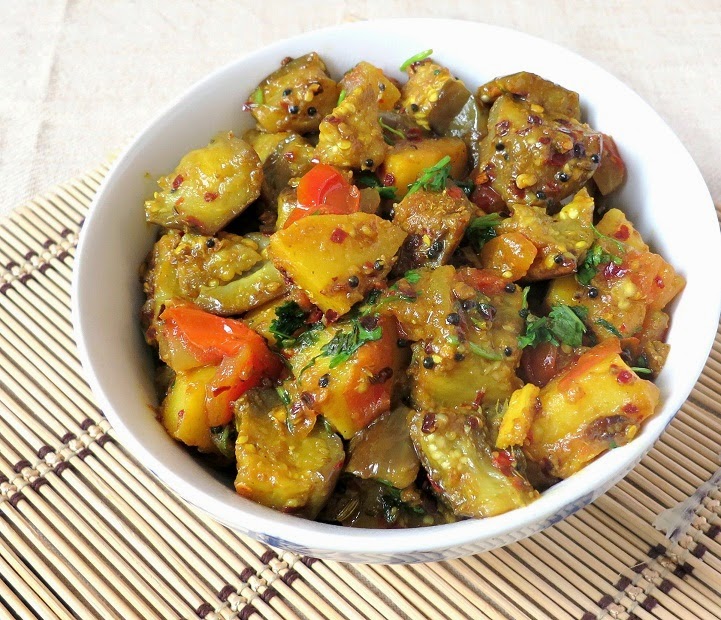 Baingan bhartha(V GF) -11.99 ML  MD  HEggplant roasted on charcoal, minced and cooked with ginger,onion and tomatoes.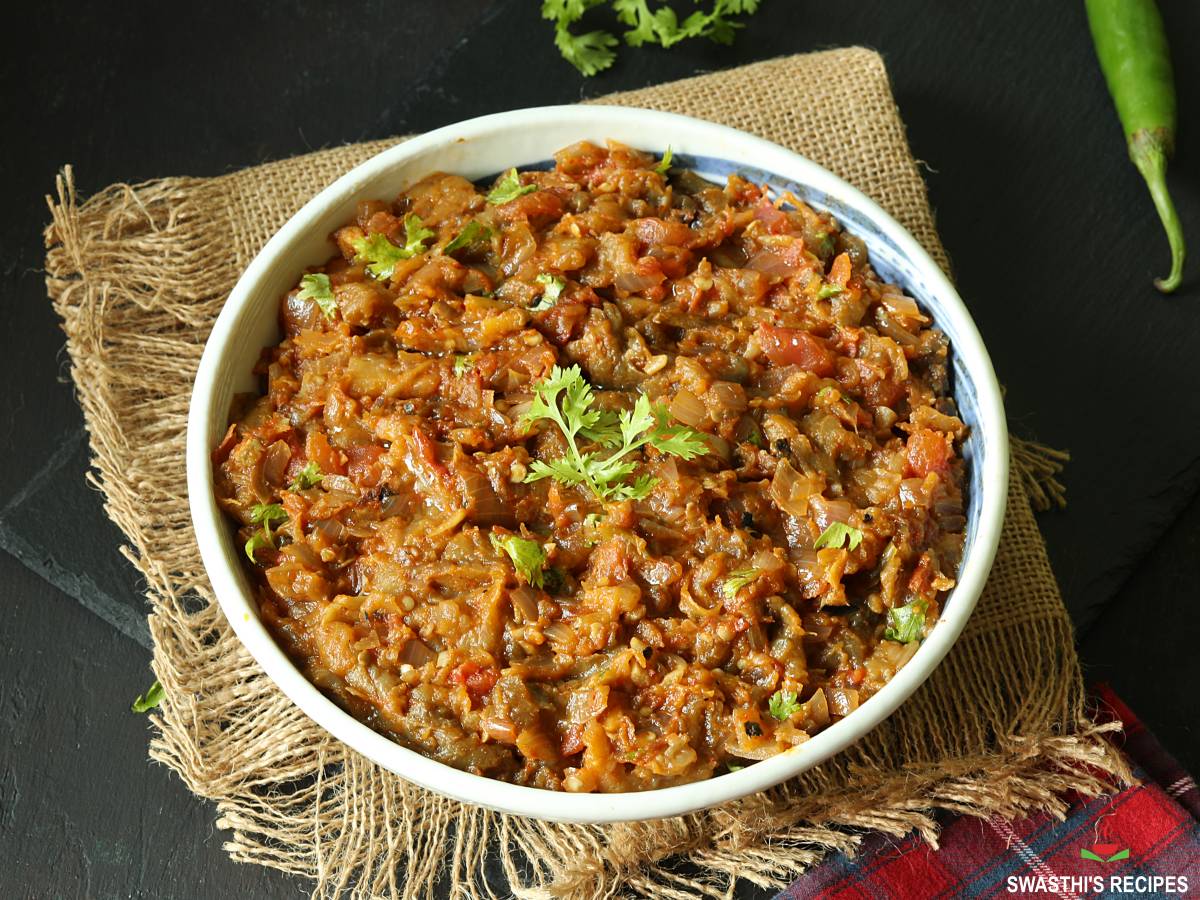 Bhagare baingan(V GF) -11.99 ML  MD  HBaby eggplant stuffed with herbs and spices and then stir fried.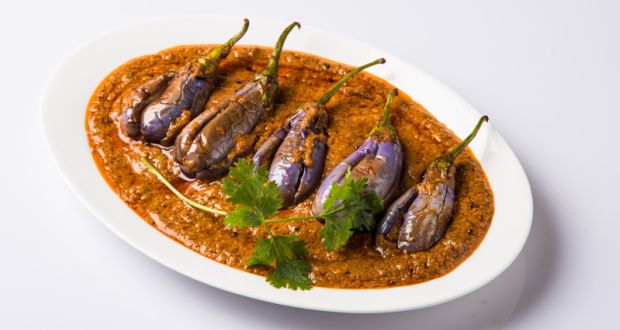 Channa masala(V GF) -10.99  ML  MD  HDelicious chickpeas cooked in exotic blend of north Indian spices.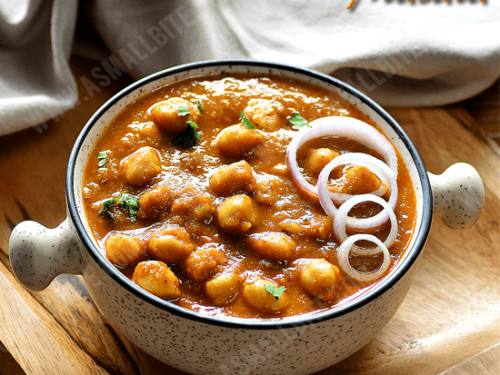 Kadhi pakora -11.99  ML  MD  HChickpea and lentil balls cooked in a yogurt sauce.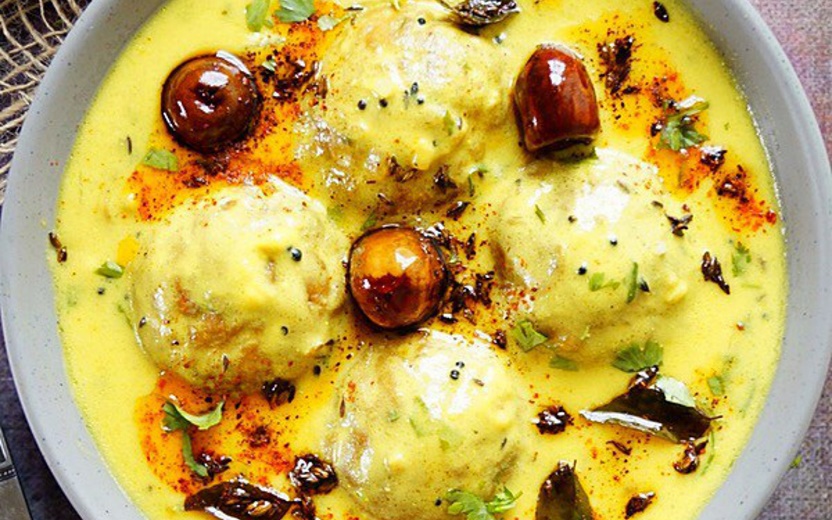 Palak kale(V GF) -11.99 ML  MD  HFresh spinach and kale cooked with herbs and spices.Kadhai saag(V GF) – 11.99 ML  MD  HMustard green and spinachTofu, Broccoli and Mushroom(V GF) – 11.99  ML  MD  H Curries Korma: Almond and cashew sauce, served with your choice of protein. Pick one.  All these dishes are GF.Chicken korma.-12.99  ML  MD  H  Lamb korma.-14.99  ML  MD  HFish korma-14.99  ML  MD  HShrimp korma.-15.99  ML  MD HGoat korma – 14.99  ML  MD HChettinad : Spicy gravy with coconut milk and peppers, cooked with your choice of proteins. Pick one,  All these dishes are GF.Chicken chettinad -12.99  ML  MD  HLamb chettinad -14.99 ML  MD  HFish chettinad -14.99 ML  MD  HShrimp chettinad-15.99 ML  MD  HGoat chettinad – 14.99 ML  MD HTikka masala: Light and creamy tomato sauce, cooked with your choice of protein. Pick your choice from the following: All these dishes are GF.Chicken tikka masala-12.99  ML  MD  HLamb tikka masala-14.99Fish tikka masala-14.99Shrimp tikka masala-15.99Goat Tikka Masala- 14.99Saagwala: Fresh spinach cooked with your choice of protein. Pick your choice from the following:  All these are GF.Chicken saagwala-12.99  ML  MD  HGoat saagwala-14.99Fish saag wala-14.99Shrimp saag wala-15.99Lamb saag wala-14.99Curry: Choices of protein cooked in a tomatoes, ginger, garlic, herbs and spices. Pick one from the following choices:  All these dishes are GF.Chicken curry -12.99  ML  MD  HLamb curry -14.99Goat curry -14.99Fish curry -14.99Shrimp curry -15.99Vindaloo: Potatoes cooked in a super-hot tangy sauce with your choices of protein. Following are the options:  All these dishes are GF.Chicken vindaloo -12.99  ML  MD  HFish vindaloo -14.99Goat vindaloo -14.99Lamb vindaloo -14.99Shrimp vindaloo -15.99Rogan josh: A Kashmiri region specialty made with yogurt and aromatic blend of spices. Pick one of your choice: All these dishes are GF,Chicken rogan josh -12.99  ML  MD  HGoat rogan josh -14.99Lamb rogan josh -14.99Fish rogan josh- 14.99Shrimp rogan josh -15.99Kadhai: Curry stir fried with onions and bell pepper, and your choice of protein.  Indicate your choice from the following: All these dishes are GF,Chicken kadhai -12.99  ML  MD  HLamb kadhai -14.99Goat kadhai -14.99Fish kadhai -14.99
Shrimp kadhai -15.99Bhuna: Tender pieces of meat cooked in rich spices. Pick your choice:  All theses are GFChicken Bhuna -12.99  ML  MD  HGoat bhuna -14.99Lamb bhuna -14.99Fish bhuna – 14,99Shrimp bhuna – 15.99Makhini: Rich tomato butter sauce cooked with choice of protein. Following are the options:  All these dishes are GF.Chicken makhini -12.99  ML  MD  HGoat makhini -14.99Lamb makhini -14.99Fish makhini -14.99Shrimp makhini -15.99Mango curry: Ground mango in an onion and tomato gravy cooked with your choice of proteins. Options:  All these dishes are GF.Chicken mango curry -12.99  ML  MD  HGoat mango curry -14.99Shrimp mango curry -15.99Lamb mango curry -14.99Fish mango curry -14.99Keema matar: minced mutton cooked with whole spices and with your choice of protein. Choices:  All these dishes are GF.Chicken keema matar – 12.99  ML  MD  HLamb keema matar-14.99BreadsThe breads made with All purpose flour or Whole wheat flour. A naan is a flat leaved bread with all purpose flour.  A kulcha is a naan bread stuffed with some vegetable or meat.  A paratha is made with wheat flour.  It can be plain or stuffed.  The following options are available,  Please pick one:Indicate All purpose flour or Wheat flourAll purpose flour          Wheat flourButter Naan  (only all purpose flour)Onion GarlicPotatoesPaneer (home made cheese)CauliflowerMushroomSpinachMintKashmiri (sweet stuffed with cherries)Kabuli Stuffed with Nigella and sesame ChickenLambGluten free NaanBhatura-2.99 (2 pieces)(all purpose flour)(Leavened and fermented naan bread deep fried)Lachha Paratha-2.99 (plain whole wheat bread)Poori – 2.99 (2 pieces) (only wheat flour)(Whole wheat puffed deep fried bread)Tandoori roti-2.99 ( wheat flour)(Traditional whole wheat bread baked in our clay oven.)Chappati-2.99 (2 pieces) ( wheat flour)(Whole wheat thin bread baked on a skillet)Missi roti-3.99 ( wheat flour)(a multi-grained mildly spiced breadLachha paratha-2.99 ( wheat flour)Bread basket-7.99(combination of butter naan, garlic naan and aloo paratha (no substitutes)Rice specialities:Dum Biryani: In Dum Biryani the ingredients are slowly cooked in  a sealed container so that the ingredients are cooked in their own juices, mostly any meat cooked with rice.  Nuts, raisins and saffron are added which is optional.  	Vegetable dum biryani-10.99  ML  MD  HChicken dum biryani-12.99Lamb dum biryani-14.99Beef dum biryani-14.99Goat dum biryani-14.99Shrimp dum biryani-15.99Taj special biryani-15.99Egg Biryani-12.99Paneer Biryani-12.99Jeera rice-2.99Lemon rice-7.99Peas rice-7.99Tamarind Rice - 799Tomato Rice - 7.99Yogurt Rice – 7.99Cocunut Rice – 7.99Indo-chineseIndo Chinese is the adaption of Chinese cooking using Indian and chinese ingredients.  Please pick one from the following:Fried Rice Dishes:Vegetable(GF V)-10.99 ML  MD  HChicken(GF)-12.99Lamb(GF)-13.99Shrimp(GF)-.15.99Egg(GF)-11.99Noodle Dishes: Vegetable(GF)-10.99Chicken(GF)-12.99Lamb(GF)-13.99Shrimp(GF)-15.99Manchurian Dishes:Gobhi(V) (Cauliflower)-11.99Broccoli(V) – 11.99Paneer – 12.99chicken-12.99Lamb – 14.99Shrimp – 15.99TofuChilli DishesPaneer-12.99chicken-12.99shrimp-15.99Lamb – 13.99Tofu – 12.99South Indian corner Dosa: Dosa is a crispy rice and lentil crepe.  The following options are available. Please pick onePlain: - 8.99Masala: -9.99 filled with potatoes, onions and herbs,Spring: -10,99filled with assorted vegetables Paneer:- 12.99 Filled with home-made scrambled cheese, onion and herbs.Mysore Plain (10.99)Dosa with spicy chutney.-12.99 Mysore masala(12.99) Dosa filled with vegetables and spicy chutney. -12.99Medhu vada:2 pcs (V GF)-7.99Donut shaped lentil cakes served with sambhar and coconut chutneyIdly sambhar (V GF)-7.99Steamed rice and lentil cakes served with sambhar and coconut chutney.Idli Manchurian (V GF)-7.99Steamed rice and lentil cakes cooked in a sweet and sour sauce mixed with Indian herbs.Uttapam (V GF)-7.99Thick pancake made with dosa batter.  Flavors are:OnionTomatoGreen chilliesKids menuChicken tenders and French fries.-8.99Fish fillet and French fries.-8.99French fries.-4.99AccompanimentsPapadam-3.50(Mildly spiced flat lentil wafers.)Garden raita-5.99(Cool home-made yogurt mixed with cucumbers, tomatoes and herbs)Plain yogurt-4.99(Cool home-made yogurt) Achaar-3.99(Hot and very spicy mixed vegetable pickle) Mango chutney-3.99(Sweet and mildly spiced mango sauce)Mint chutney-3.99(Made with fresh mint leaves, green chillies, fresh coriander, salt and fresh lemon juice)Tamarind chutney-3.99(Tamarind mixed with brown sugar and Indian herbs)Onion chutney-3.99(Onions mixed with tomatoes and spices)Coconut chutney-3.99(Coconut crushed and blended with Indian spices and herbs)Deserts Kheer-4.99 (GF)(Rice pudding flavored with cardamom, nuts and raisins)   Gulab jamun:2 pieces-5.99 (Golden fried balls of milk pastry soaked in honey and saffron syrup)Rasmalai:2 pieces-6.99 (GF)(Chilled cheese dumplings served in milk syrup, topped with pistachios) Gajar halwa-6.99 (GF)(Freshly grated carrots cooked with milk, cottage cheese and nuts)Sooji Halwa-4.99 (cream of wheat pudding) Moong Dal Halwa-6.99 (GF) (Lentil pudding)Mango Ice Cream – 4.99Kesar Pista Ice Cream – 4.99Pan IceCream – 4.99Lichi Ice Cream – 5.99Ckikoo Ice Cream – 5.99Vanila Ice Cream – 4.99Chocolate Ice Cream – 4.99Kesar Pista Kulfi -4.99Malai Kulfi 4.99Mango Ice Cream – 4.99FRESHLY MADE SWEETS 10.99/lbDrinks Mango lassi-2.99(A refreshing yogurt mango drink)Tea -1.99(Indian aromatic tea made with the highest grade of tea leaves brewed with cardamom, cloves, cinnamon,with/without sugar and milk)Decaffenited Tea – 1.99Green Tea – 1.99Madras Coffee – 2.99Regular Coffee – 1.99Decaffenited Cofee – 1.99Cold coffee – 3.99Soda-1.99Water bottle-1.50